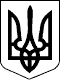 ВЕЛИКОСЕВЕРИНІВСЬКА СІЛЬСЬКА РАДА
КРОПИВНИЦЬКОГО РАЙОНУ КІРОВОГРАДСЬКОЇ ОБЛАСТІДЕСЯТА СЕСІЯ ВОСЬМОГО СКЛИКАННЯРІШЕННЯвід  «» серпня 2021 року                                          	№ с. Велика СеверинкаПро надання дозволу на розробку проекту землеустроющодо відведення у власність земельної ділянки длябудівництва та обслуговування житлового будинкугосподарських будівель та споруд (присадибна ділянка)в селі Велика Северинка гр. Задорожній Владиславі Сергіївні Відповідно  пп.34 п.1 ст. 26  Закону України «Про місцеве самоврядування в Україні», ст.ст.12, 39, 40, 81, 116, 118, 121, 186 Земельного кодексу України, ст.ст. 19, 20, 50 Закону України «Про землеустрій»,  Земельного кодексу України, ст.ст. 19, 20, 50 Закону України «Про землеустрій»,  беручи до уваги містобудівну документацію «Оновлення та внесення змін до генерального плану села Велика Северинка Кропивницького району Кіровоградської області»,  затверджену рішенням Великосеверинівської сільської ради від 22 травня 2020 року № 1496, розглянувши клопотання від 18.06. 2021 року № 730/02-24 гр. Задорожної Владислави Сергіївни та враховуючи протокол постійної комісії з питань земельних відносин, будівництва, транспорту, зв’язку, екології та охорони навколишнього середовища від 09 липня 2021 року № 7,СІЛЬСЬКА РАДА ВИРІШИЛА:1.Надати дозвіл гр. Задорожній Владиславі Сергіївні на розробку проекту землеустрою щодо відведення у власність земельної ділянки орієнтовною площею 0,1200 га з них: 0,1200 га — для будівництва та обслуговування житлового будинку господарських будівель та споруд (присадибна ділянка) (КВЦПЗ В 02.01) за рахунок земель запасу населеного пункту, земель житлової та громадської забудови призначених для одно – та двоповерхової забудови, в селі Велика Северинка, пров. Дарвіна Кропивницького району Кіровоградської області.2.Зобов`язати гр. Задорожню Владиславу Сергіївну замовити проект землеустрою щодо відведення у власність земельної ділянки вказаної в п.1 даного рішення в землевпорядній організації, що має відповідну ліцензію, та подати його на затвердження чергової сесії.3.Попередити гр. Задорожню Владиславу Сергіївну про те, що приступати до використання земельної ділянки до встановлення меж в натурі (на місцевості), одержання документів, що посвідчують право на неї, та їх державної  реєстрації - забороняється.4.Землевпорядній організації, що буде виконувати розробку проекту землеустрою щодо відведення у власність земельної ділянки, суворо дотримуватись вимог генеральних планів забудови населених пунктів Великосеверинівської сільської ради.5.Контроль за виконанням даного рішення покласти  на постійну комісію з питань земельних відносин, будівництва, транспорту, зв’язку, екології та охорони навколишнього середовища.Сільський голова                      				Сергій ЛЕВЧЕНКОВЕЛИКОСЕВЕРИНІВСЬКА СІЛЬСЬКА РАДА
КРОПИВНИЦЬКОГО РАЙОНУ КІРОВОГРАДСЬКОЇ ОБЛАСТІДЕСЯТА СЕСІЯ ВОСЬМОГО СКЛИКАННЯРІШЕННЯвід  «» серпня  2021 року                                          	№ с. Велика СеверинкаПро надання дозволу на розробку проекту землеустроющодо відведення у власність земельної ділянки длябудівництва та обслуговування житлового будинкугосподарських будівель та споруд (присадибна ділянка)в селі Підгайці гр. Назаренко Олені Миколаївні Відповідно  пп.34 п.1 ст. 26  Закону України «Про місцеве самоврядування в Україні», ст.ст.12, 39, 40, 81, 116, 118, 121, 1861 Земельного кодексу України, ст.ст. 19, 20, 50 Закону України «Про землеустрій»,  беручи до уваги містобудівну документацію «Оновлення та внесення змін до генерального плану села Підгайці Кіровоградського району Кіровоградської області»,  затверджену рішенням Великосеверинівської сільської ради від 31 січня 2017 року № 498, розглянувши клопотання від 16.06. 2021 року № 716/02-24 гр. Назаренко Олени Миколаївни та враховуючи протокол постійної комісії з питань земельних відносин, будівництва, транспорту, зв’язку, екології та охорони навколишнього середовища від 09 липня 2021 року № 7,СІЛЬСЬКА РАДА ВИРІШИЛА:1.Надати дозвіл гр. Назаренко Олені Миколаївні на розробку проекту землеустрою щодо відведення у власність земельної ділянки орієнтовною площею 0,1300 га з них: 0,1300 га — для будівництва та обслуговування житлового будинку господарських будівель та споруд (присадибна ділянка) (КВЦПЗ В 02.01) за рахунок земель запасу населеного пункту, земель житлової та громадської забудови призначених для одно – та двоповерхової забудови, в селі Підгайці, вул. Шахтарська, 10, Кропивницького району Кіровоградської області.2.Зобов`язати гр. Назаренко Олену Миколаївну замовити проект землеустрою щодо відведення у власність земельної ділянки вказаної в п.1 даного рішення в землевпорядній організації, що має відповідну ліцензію, та подати його на затвердження чергової сесії.3.Попередити гр. Назаренко Олену Миколаївну про те, що приступати до використання земельної ділянки до встановлення меж в натурі (на місцевості), одержання документів, що посвідчують  право на неї, та їх державної  реєстрації - забороняється.4.Землевпорядній організації, що буде виконувати розробку проекту землеустрою щодо відведення у власність земельної ділянки, суворо дотримуватись вимог генеральних планів забудови населених пунктів Великосеверинівської сільської ради.5.Контроль за виконанням даного рішення покласти  на постійну комісію з питань земельних відносин, будівництва, транспорту, зв’язку, екології та охорони навколишнього середовища.Сільський голова                      				Сергій ЛЕВЧЕНКОВЕЛИКОСЕВЕРИНІВСЬКА СІЛЬСЬКА РАДА
КРОПИВНИЦЬКОГО РАЙОНУ КІРОВОГРАДСЬКОЇ ОБЛАСТІДЕСЯТА СЕСІЯ ВОСЬМОГО СКЛИКАННЯРІШЕННЯвід  «» серпня  2021 року                                          	№ с. Велика СеверинкаПро надання дозволу на розробку проекту землеустроющодо відведення у власність земельної ділянки длябудівництва та обслуговування житлового будинкугосподарських будівель та споруд (присадибна ділянка)в селі Підгайці гр. Назаренку Юрію Олександровичу Відповідно  пп.34 п.1 ст. 26  Закону України «Про місцеве самоврядування в Україні», ст.ст.12, 39, 40, 81, 116, 118, 121, 1861 Земельного кодексу України, ст.ст. 19, 20, 50 Закону України «Про землеустрій»,  беручи до уваги містобудівну документацію «Оновлення та внесення змін до генерального плану села Підгайці Кіровоградського району Кіровоградської області»,  затверджену рішенням Великосеверинівської сільської ради від 31 січня 2017 року № 498, розглянувши клопотання від 16.06. 2021 року № 715/02-24 гр. Назаренка Юрія Олександровича та враховуючи протокол постійної комісії з питань земельних відносин, будівництва, транспорту, зв’язку, екології та охорони навколишнього середовища від 09 липня 2021 року № 7,СІЛЬСЬКА РАДА ВИРІШИЛА:1.Надати дозвіл гр. Назаренку Юрію Олександровичу на розробку проекту землеустрою щодо відведення у власність земельної ділянки орієнтовною площею 0,1300 га з них: 0,1300 га — для будівництва та обслуговування житлового будинку господарських будівель та споруд (присадибна ділянка) (КВЦПЗ В 02.01) за рахунок земель запасу населеного пункту, земель житлової та громадської забудови призначених для одно – та двоповерхової забудови, в селі Підгайці, вул. Шахтарська, 18 Кропивницького району Кіровоградської області.2.Зобов`язати гр. Назаренка Юрія Олександровича замовити проект землеустрою щодо відведення у власність земельної ділянки вказаної в п.1 даного рішення в землевпорядній організації, що має відповідну ліцензію, та подати його на затвердження чергової сесії.3.Попередити гр. Назаренка Юрія Олександровича про те, що приступати до використання земельної ділянки до встановлення меж в натурі (на місцевості), одержання документів, що посвідчують право на неї, та їх державної реєстрації - забороняється.4.Землевпорядній організації, що буде виконувати розробку проекту землеустрою щодо відведення у власність земельної ділянки, суворо дотримуватись вимог генеральних планів забудови населених пунктів Великосеверинівської сільської ради.5.Контроль за виконанням даного рішення покласти  на постійну комісію з питань земельних відносин, будівництва, транспорту, зв’язку, екології та охорони навколишнього середовища.Сільський голова                      				Сергій ЛЕВЧЕНКОВЕЛИКОСЕВЕРИНІВСЬКА СІЛЬСЬКА РАДА
КРОПИВНИЦЬКОГО РАЙОНУ КІРОВОГРАДСЬКОЇ ОБЛАСТІДЕСЯТАСЕСІЯ ВОСЬМОГО СКЛИКАННЯРІШЕННЯвід  «» серпня  2021 року                                          	№ с. Велика СеверинкаПро надання дозволу на розробку проекту землеустроющодо відведення у власність земельної ділянки длябудівництва та обслуговування житлового будинкугосподарських будівель та споруд (присадибна ділянка)в селі Підгайці гр. Шевченко Еліні Володимирівні Відповідно  пп.34 п.1 ст. 26  Закону України «Про місцеве самоврядування в Україні», ст.ст.12, 39, 40, 81, 116, 118, 121, 1861 Земельного кодексу України, ст.ст. 19, 20, 50 Закону України «Про землеустрій»,  беручи до уваги містобудівну документацію «Оновлення та внесення змін до генерального плану села Підгайці Кіровоградського району Кіровоградської області»,  затверджену рішенням Великосеверинівської сільської ради від 31 січня 2017 року № 498, розглянувши клопотання від 16.06. 2021 року № 741/02-24 гр. Шевченко Еліни Володимирівни та враховуючи протокол постійної комісії з питань земельних відносин, будівництва, транспорту, зв’язку, екології та охорони навколишнього середовища від 09 липня 2021 року № 7,СІЛЬСЬКА РАДА ВИРІШИЛА:1.Надати дозвіл гр. Шевченко Еліни Володимирівні на розробку проекту землеустрою щодо відведення у власність земельної ділянки орієнтовною площею 0,1500 га з них: 0,1500 га — для будівництва та обслуговування житлового будинку господарських будівель та споруд (присадибна ділянка) (КВЦПЗ В 02.01) за рахунок земель запасу населеного пункту, земель житлової та громадської забудови призначених для одно – та двоповерхової забудови, в селі Підгайці, вул. Молодіжна, 40 Кропивницького району Кіровоградської області.2.Зобов`язати гр. Шевченко Еліну Володимирівну замовити проект землеустрою щодо відведення у власність земельної ділянки вказаної в п.1 даного рішення в землевпорядній організації, що має відповідну ліцензію, та подати його на затвердження чергової сесії.3.Попередити гр. Шевченко Еліну Володимирівну про те, що приступати до використання земельної ділянки до встановлення меж в натурі (на місцевості), одержання документів, що посвідчують  право на неї, та їх державної реєстрації - забороняється.4.Землевпорядній організації, що буде виконувати розробку проекту землеустрою щодо відведення у власність земельної ділянки, суворо дотримуватись вимог генеральних планів забудови населених пунктів Великосеверинівської сільської ради.5.Контроль за виконанням даного рішення покласти  на постійну комісію з питань земельних відносин, будівництва, транспорту, зв’язку, екології та охорони навколишнього середовища.Сільський голова                      				Сергій ЛЕВЧЕНКОВЕЛИКОСЕВЕРИНІВСЬКА СІЛЬСЬКА РАДА
КРОПИВНИЦЬКОГО РАЙОНУ КІРОВОГРАДСЬКОЇ ОБЛАСТІДЕСЯТАСЕСІЯ ВОСЬМОГО СКЛИКАННЯРІШЕННЯвід  «» серпня  2021 року                                          	№ с. Велика СеверинкаПро надання дозволу на розробку проекту землеустроющодо відведення у власність земельної ділянки длябудівництва та обслуговування житлового будинкугосподарських будівель та споруд (присадибна ділянка)в селі Підгайці гр. Шевченко Еліні Володимирівні Відповідно  пп.34 п.1 ст. 26  Закону України «Про місцеве самоврядування в Україні», ст.ст.12, 39, 40, 81, 116, 118, 121, 1861 Земельного кодексу України, ст.ст. 19, 20, 50 Закону України «Про землеустрій»,  беручи до уваги містобудівну документацію «Оновлення та внесення змін до генерального плану села Підгайці Кіровоградського району Кіровоградської області»,  затверджену рішенням Великосеверинівської сільської ради від 31 січня 2017 року № 498, розглянувши клопотання від 16.06. 2021 року № 742/02-24 гр. Шевченко Еліни Володимирівни та враховуючи протокол постійної комісії з питань земельних відносин, будівництва, транспорту, зв’язку, екології та охорони навколишнього середовища від 09 липня 2021 року № 7,СІЛЬСЬКА РАДА ВИРІШИЛА:1.Надати дозвіл гр. Шевченко Еліни Володимирівні на розробку проекту землеустрою щодо відведення у власність земельної ділянки орієнтовною площею 0,1500 га з них: 0,1500 га — для будівництва та обслуговування житлового будинку господарських будівель та споруд (присадибна ділянка) (КВЦПЗ В 02.01) за рахунок земель запасу населеного пункту, земель житлової та громадської забудови призначених для одно – та двоповерхової забудови, в селі Підгайці, вул. Молодіжна, 34 Кропивницького району Кіровоградської області.2.Зобов`язати гр. Шевченко Еліну Володимирівну замовити проект землеустрою щодо відведення у власність земельної ділянки вказаної в п.1 даного рішення в землевпорядній організації, що має відповідну ліцензію, та подати його на затвердження чергової сесії.3.Попередити гр. Шевченко Еліну Володимирівну про те, що приступати до використання земельної ділянки до встановлення меж в натурі (на місцевості), одержання документів, що посвідчують  право на неї, та їх державної реєстрації - забороняється.4.Землевпорядній організації, що буде виконувати розробку проекту землеустрою щодо відведення у власність земельної ділянки, суворо дотримуватись вимог генеральних планів забудови населених пунктів Великосеверинівської сільської ради.5.Контроль за виконанням даного рішення покласти  на постійну комісію з питань земельних відносин, будівництва, транспорту, зв’язку, екології та охорони навколишнього середовища.Сільський голова                      				Сергій ЛЕВЧЕНКОВЕЛИКОСЕВЕРИНІВСЬКА СІЛЬСЬКА РАДА
КРОПИВНИЦЬКОГО РАЙОНУ КІРОВОГРАДСЬКОЇ ОБЛАСТІДЕСЯТАСЕСІЯ ВОСЬМОГО СКЛИКАННЯРІШЕННЯвід  «» серпня  2021 року                                          	№ с. Велика СеверинкаПро надання дозволу на розробку проекту землеустроющодо відведення у власність земельної ділянки длябудівництва та обслуговування житлового будинкугосподарських будівель та споруд (присадибна ділянка)в селі Підгайці гр. Шевченко Еліні Володимирівні Відповідно  пп.34 п.1 ст. 26  Закону України «Про місцеве самоврядування в Україні», ст.ст.12, 39, 40, 81, 116, 118, 121, 1861 Земельного кодексу України, ст.ст. 19, 20, 50 Закону України «Про землеустрій»,  беручи до уваги містобудівну документацію «Оновлення та внесення змін до генерального плану села Підгайці Кіровоградського району Кіровоградської області»,  затверджену рішенням Великосеверинівської сільської ради від 31 січня 2017 року № 498, розглянувши клопотання від 16.06. 2021 року № 743/02-24 гр. Шевченко Еліни Володимирівни та враховуючи протокол постійної комісії з питань земельних відносин, будівництва, транспорту, зв’язку, екології та охорони навколишнього середовища від 09 липня 2021 року № 7,СІЛЬСЬКА РАДА ВИРІШИЛА:1.Надати дозвіл гр. Шевченко Еліни Володимирівні на розробку проекту землеустрою щодо відведення у власність земельної ділянки орієнтовною площею 0,1500 га з них: 0,1500 га — для будівництва та обслуговування житлового будинку господарських будівель та споруд (присадибна ділянка) (КВЦПЗ В 02.01) за рахунок земель запасу населеного пункту, земель житлової та громадської забудови призначених для одно – та двоповерхової забудови, в селі Підгайці, вул. Молодіжна, 18 Кропивницького району Кіровоградської області.2.Зобов`язати гр. Шевченко Еліну Володимирівну замовити проект землеустрою щодо відведення у власність земельної ділянки вказаної в п.1 даного рішення в землевпорядній організації, що має відповідну ліцензію, та подати його на затвердження чергової сесії.3.Попередити гр. Шевченко Еліну Володимирівну про те, що приступати до використання земельної ділянки до встановлення меж в натурі (на місцевості), одержання документів, що посвідчують  право на неї, та їх державної реєстрації - забороняється.4.Землевпорядній організації, що буде виконувати розробку проекту землеустрою щодо відведення у власність земельної ділянки, суворо дотримуватись вимог генеральних планів забудови населених пунктів Великосеверинівської сільської ради.5.Контроль за виконанням даного рішення покласти  на постійну комісію з питань земельних відносин, будівництва, транспорту, зв’язку, екології та охорони навколишнього середовища.Сільський голова                      				Сергій ЛЕВЧЕНКОВЕЛИКОСЕВЕРИНІВСЬКА СІЛЬСЬКА РАДА
КРОПИВНИЦЬКОГО РАЙОНУ КІРОВОГРАДСЬКОЇ ОБЛАСТІДЕСЯТАСЕСІЯ ВОСЬМОГО СКЛИКАННЯРІШЕННЯвід  «» серпня  2021 року                                          	№ с. Велика СеверинкаПро надання дозволу на розробку проекту землеустроющодо відведення у власність земельної ділянки длябудівництва та обслуговування житлового будинкугосподарських будівель та споруд (присадибна ділянка)в селі Підгайці гр. Шевченко Еліні Володимирівні Відповідно  пп.34 п.1 ст. 26  Закону України «Про місцеве самоврядування в Україні», ст.ст.12, 39, 40, 81, 116, 118, 121, 1861 Земельного кодексу України, ст.ст. 19, 20, 50 Закону України «Про землеустрій»,  беручи до уваги містобудівну документацію «Оновлення та внесення змін до генерального плану села Підгайці Кіровоградського району Кіровоградської області»,  затверджену рішенням Великосеверинівської сільської ради від 31 січня 2017 року № 498, розглянувши клопотання від 16.06. 2021 року № 740/02-24 гр. Шевченко Еліни Володимирівни та враховуючи протокол постійної комісії з питань земельних відносин, будівництва, транспорту, зв’язку, екології та охорони навколишнього середовища від 09 липня 2021 року № 7,СІЛЬСЬКА РАДА ВИРІШИЛА:1.Надати дозвіл гр. Шевченко Еліни Володимирівні на розробку проекту землеустрою щодо відведення у власність земельної ділянки орієнтовною площею 0,1500 га з них: 0,1500 га — для будівництва та обслуговування житлового будинку господарських будівель та споруд (присадибна ділянка) (КВЦПЗ В 02.01) за рахунок земель запасу населеного пункту, земель житлової та громадської забудови призначених для одно – та двоповерхової забудови, в селі Підгайці, вул. Шахтарська, 15 Кропивницького району Кіровоградської області.2.Зобов`язати гр. Шевченко Еліну Володимирівну замовити проект землеустрою щодо відведення у власність земельної ділянки вказаної в п.1 даного рішення в землевпорядній організації, що має відповідну ліцензію, та подати його на затвердження чергової сесії.3.Попередити гр. Шевченко Еліну Володимирівну про те, що приступати до використання земельної ділянки до встановлення меж в натурі (на місцевості), одержання документів, що посвідчують  право на неї, та їх державної реєстрації - забороняється.4.Землевпорядній організації, що буде виконувати розробку проекту землеустрою щодо відведення у власність земельної ділянки, суворо дотримуватись вимог генеральних планів забудови населених пунктів Великосеверинівської сільської ради.5.Контроль за виконанням даного рішення покласти  на постійну комісію з питань земельних відносин, будівництва, транспорту, зв’язку, екології та охорони навколишнього середовища.Сільський голова                      				Сергій ЛЕВЧЕНКОВЕЛИКОСЕВЕРИНІВСЬКА СІЛЬСЬКА РАДА
КРОПИВНИЦЬКОГО РАЙОНУ КІРОВОГРАДСЬКОЇ ОБЛАСТІДЕСЯТАСЕСІЯ ВОСЬМОГО СКЛИКАННЯРІШЕННЯвід  «» серпня  2021 року                                          	№ с. Велика СеверинкаПро надання дозволу на розробку проекту землеустроющодо відведення у власність земельної ділянки длябудівництва та обслуговування житлового будинкугосподарських будівель та споруд (присадибна ділянка)в селі Підгайці гр. Шевченко Еліні Володимирівні Відповідно  пп.34 п.1 ст. 26  Закону України «Про місцеве самоврядування в Україні», ст.ст.12, 39, 40, 81, 116, 118, 121, 1861 Земельного кодексу України, ст.ст. 19, 20, 50 Закону України «Про землеустрій»,  беручи до уваги містобудівну документацію «Оновлення та внесення змін до генерального плану села Підгайці Кіровоградського району Кіровоградської області»,  затверджену рішенням Великосеверинівської сільської ради від 31 січня 2017 року № 498, розглянувши клопотання від 16.06. 2021 року № 718/02-24 гр. Шевченко Еліни Володимирівни та враховуючи протокол постійної комісії з питань земельних відносин, будівництва, транспорту, зв’язку, екології та охорони навколишнього середовища від 09 липня 2021 року № 7,СІЛЬСЬКА РАДА ВИРІШИЛА:1.Надати дозвіл гр. Шевченко Еліни Володимирівні на розробку проекту землеустрою щодо відведення у власність земельної ділянки орієнтовною площею 0,1300 га з них: 0,1300 га — для будівництва та обслуговування житлового будинку господарських будівель та споруд (присадибна ділянка) (КВЦПЗ В 02.01) за рахунок земель запасу населеного пункту, земель житлової та громадської забудови призначених для одно – та двоповерхової забудови, в селі Підгайці, вул. Молодіжна, 7 Кропивницького району Кіровоградської області.2.Зобов`язати гр. Шевченко Еліну Володимирівну замовити проект землеустрою щодо відведення у власність земельної ділянки вказаної в п.1 даного рішення в землевпорядній організації, що має відповідну ліцензію, та подати його на затвердження чергової сесії.3.Попередити гр. Шевченко Еліну Володимирівну про те, що приступати до використання земельної ділянки до встановлення меж в натурі (на місцевості), одержання документів, що посвідчують  право на неї, та їх державної реєстрації - забороняється.4.Землевпорядній організації, що буде виконувати розробку проекту землеустрою щодо відведення у власність земельної ділянки, суворо дотримуватись вимог генеральних планів забудови населених пунктів Великосеверинівської сільської ради.5.Контроль за виконанням даного рішення покласти  на постійну комісію з питань земельних відносин, будівництва, транспорту, зв’язку, екології та охорони навколишнього середовища.Сільський голова                      				Сергій ЛЕВЧЕНКОВЕЛИКОСЕВЕРИНІВСЬКА СІЛЬСЬКА РАДА
КРОПИВНИЦЬКОГО РАЙОНУ КІРОВОГРАДСЬКОЇ ОБЛАСТІДЕСЯТАСЕСІЯ ВОСЬМОГО СКЛИКАННЯРІШЕННЯвід  «» серпня  2021 року                                          	№ с. Велика СеверинкаПро надання дозволу на розробку проекту землеустроющодо відведення у власність земельної ділянки длябудівництва та обслуговування житлового будинкугосподарських будівель та споруд (присадибна ділянка)в селі Підгайці гр. Лесівій Майї Сергіївні Відповідно  пп.34 п.1 ст. 26  Закону України «Про місцеве самоврядування в Україні», ст.ст.12, 39, 40, 81, 116, 118, 121, 1861 Земельного кодексу України, ст.ст. 19, 20, 50 Закону України «Про землеустрій»,  беручи до уваги містобудівну документацію «Оновлення та внесення змін до генерального плану села Підгайці Кіровоградського району Кіровоградської області»,  затверджену рішенням Великосеверинівської сільської ради від 31 січня 2017 року № 498, розглянувши клопотання від 08.07. 2021 року № 776/02-24 гр. Лесівої Майї Сергіївни та враховуючи протокол постійної комісії з питань земельних відносин, будівництва, транспорту, зв’язку, екології та охорони навколишнього середовища від 09 липня 2021 року № 7,СІЛЬСЬКА РАДА ВИРІШИЛА:1.Надати дозвіл гр. Лесівій Майї Сергіївні на розробку проекту землеустрою щодо відведення у власність земельної ділянки орієнтовною площею 0,1500 га з них: 0,1500 га — для будівництва та обслуговування житлового будинку господарських будівель та споруд (присадибна ділянка) (КВЦПЗ В 02.01) за рахунок земель запасу населеного пункту, земель житлової та громадської забудови призначених для одно – та двоповерхової забудови, в селі Підгайці, вул. Зоряна, 76 Кропивницького району Кіровоградської області.2.Зобов`язати гр. Лесіву Майю Сергіївну проект землеустрою щодо відведення у власність земельної ділянки вказаної в п.1 даного рішення в землевпорядній організації, що має відповідну ліцензію, та подати його на затвердження чергової сесії.3.Попередити гр. Лесіву Майю Сергіївну про те, що приступати до використання земельної ділянки до встановлення меж в натурі (на місцевості), одержання документів, що посвідчують  право на неї, та їх державної реєстрації - забороняється.4.Землевпорядній організації, що буде виконувати розробку проекту землеустрою щодо відведення у власність земельної ділянки, суворо дотримуватись вимог генеральних планів забудови населених пунктів Великосеверинівської сільської ради.5.Контроль за виконанням даного рішення покласти  на постійну комісію з питань земельних відносин, будівництва, транспорту, зв’язку, екології та охорони навколишнього середовища.Сільський голова                      				Сергій ЛЕВЧЕНКОВЕЛИКОСЕВЕРИНІВСЬКА СІЛЬСЬКА РАДА
КРОПИВНИЦЬКОГО РАЙОНУ КІРОВОГРАДСЬКОЇ ОБЛАСТІДЕСЯТАСЕСІЯ ВОСЬМОГО СКЛИКАННЯРІШЕННЯвід  « »серпня2021 року                                         	№ с. Велика СеверинкаПро надання дозволу на розробку проекту землеустроющодо відведення у власність земельних ділянок длябудівництва та обслуговування житлового будинкугосподарських будівель та споруд (присадибна ділянка)та ведення особистого селянського господарства в селі Оситняжка гр. Коваленко Надії Сергіївні Відповідно  пп.34 п.1 ст. 26  Закону України «Про місцеве самоврядування в Україні», ст.ст.12, 33, 39, 40, 81, 116, 118, 121, 186 Земельного кодексу України, ст.ст. 19, 20, 50 Закону України «Про землеустрій»,  беручи до уваги містобудівну документацію «Оновлення та внесення змін до генерального плану села Оситняжка Кропивницького району Кіровоградської області»,  затверджену рішенням Великосеверинівської сільської ради від 22 травня 2020 року № 1497, розглянувши клопотання від03.06.2021 року № 682/02-24 гр. Коваленко Надії Сергіївни та враховуючи протокол постійної комісії з питань земельних відносин, будівництва, транспорту, зв’язку, екології та охорони навколишнього середовища від 09 липня 2021 року № 7,СІЛЬСЬКА РАДА ВИРІШИЛА:1.Надати дозвіл гр. Коваленко Надії Сергіївні на розробку проекту землеустрою щодо відведення у власність земельних ділянок орієнтовною площею 0,3800 га з них: 0,2500 га — для будівництва та обслуговування житлового будинку господарських будівель та споруд (присадибна ділянка) (КВЦПЗ В 02.01) за рахунок земель запасу населеного пункту, земель житлової та громадської забудови призначених для одно – та двоповерхової забудови, 0,1300 га – для ведення особистого селянського господарства, за рахунок земель запасу, комунальної власності, сільськогосподарських земель, рілля в селі Оситняжка по вул. Центральна, 59, Кропивницького району Кіровоградської області.2.Зобов`язати гр. Коваленко Надію Сергіївну замовити проект землеустрою щодо відведення у власність земельної ділянки вказаної в п.1 даного рішення в землевпорядній організації, що має відповідну ліцензію, та подати його на затвердження чергової сесії.3.Попередити гр. Коваленко Надію Сергіївну про те, що приступати до використання земельної ділянки до встановлення меж в натурі (на місцевості), одержання документів, що посвідчують  право на неї, та їх державної реєстрації - забороняється.4.Землевпорядній організації, що буде виконувати розробку проекту землеустрою щодо відведення у власність земельної ділянки, суворо дотримуватись вимог генеральних планів забудови населених пунктів Великосеверинівської сільської ради.5.Контроль за виконанням даного рішення покласти  на постійну комісію з питань земельних відносин, будівництва, транспорту, зв’язку, екології та охорони навколишнього середовища.Сільський голова                      				Сергій ЛЕВЧЕНКОВЕЛИКОСЕВЕРИНІВСЬКА СІЛЬСЬКА РАДА
КРОПИВНИЦЬКОГО РАЙОНУ КІРОВОГРАДСЬКОЇ ОБЛАСТІДЕСЯТА СЕСІЯ ВОСЬМОГО СКЛИКАННЯРІШЕННЯвід «» серпня 2021 року                                                                           №с. Велика СеверинкаПро надання дозволу на розробкупроекту землеустрою щодовідведення земельної ділянкив оренду ТОВ «лайфселл» Відповідно  пп.34 п.1 ст. 26  Закону України «Про місцеве самоврядування в Україні», ст.ст.12, 65, 75, 123, 124, 134 Земельного кодексу України, ст.ст. 19, 20, 50 Закону України «Про землеустрій», розглянувши клопотання від 06.07. 2021 року № 762/02-24 ТОВ «лайфселл» та враховуючи протокол постійної комісії з питань земельних відносин, будівництва, транспорту, зв’язку, екології та охорони навколишнього середовища від 09 липня 2021 року № 7,СІЛЬСЬКА РАДА ВИРІШИЛА:		1.Надати дозвіл ТОВ «лайфселл» на розробку проекту землеустрою щодо відведення земельної ділянки орієнтовною площею 0,0025 га в оренду терміном на 49 (сорок дев’ять) років для розміщення та експлуатації інших технічних засобів зв'язку (код КВЦПЗ J13.01) за рахунок земель комунальної власності, земель сільськогосподарського призначення, пасовища на території Великосеверинівської сільської ради, Кропивницького району, Кіровоградської області.2.Зобов’язатиТОВ «лайфселл» замовити проект землеустрою щодо відведення  в оренду терміном на 49 (сорок дев’ять) земельної ділянки вказаної в п.1 цього рішення в землевпорядній організації що має відповідну ліцензію, та подати його на затвердження чергової сесії.3.ПопередитиТОВ «лайфселл» про те, що приступати до використання земельної ділянки до встановлення меж в натурі (на місцевості), одержання документів, що посвідчують  право на неї, та їх державну реєстрацію -забороняється.4.Землевпорядній організації, що буде виконувати розробку проекту землеустрою щодо відведення земельної ділянки, суворо дотримуватись вимог генеральних планів забудови населених пунктів Великосеверинівської сільської ради,іншої містобудівної документації, плану земельно-господарського устрою з дотриманням будівельних норм.5. Контроль за виконанням даного рішення покласти  на постійну комісію з   питань земельних  відносин, будівництва,транспорту, зв’язку, екології та  охорони  навколишнього  середовища.Сільський голова                          				Сергій ЛЕВЧЕНКОВЕЛИКОСЕВЕРИНІВСЬКА СІЛЬСЬКА РАДА
КРОПИВНИЦЬКОГО РАЙОНУ КІРОВОГРАДСЬКОЇ ОБЛАСТІДЕСЯТА СЕСІЯ ВОСЬМОГО СКЛИКАННЯРІШЕННЯвід «» серпня 2021 року                                                                           №с. Велика СеверинкаПро надання дозволу на розробку проекту землеустрою щодо відведення у власність земельної ділянки для ведення особистого селянського господарства у с. Оситняжкагр. Коваленко Ніні ПавлівніВідповідно  пп.34 п.1 ст. 26  Закону України «Про місцеве самоврядування в Україні», ст.ст. 12, 33, 81, 116, 118, 121,186 Земельного кодексу України, ст.ст. 19, 20, 50 Закону України «Про землеустрій»,  беручи до уваги містобудівну документацію «Оновлення та внесення змін до генерального плану села Оситняжка Кропивницького району Кіровоградської області», затверджену рішенням Великосеверинівської сільської ради від 22 травня 2020 року № 1497, розглянувши клопотання від 10.06.2021 року № 699/02-24 гр. Коваленко Ніни Павлівни враховуючи протокол постійної комісії з питань земельних відносин, будівництва, транспорту, зв’язку, екології та охорони навколишнього середовища від 09 липня 2021 року № 7,СІЛЬСЬКА РАДА ВИРІШИЛА:1.Надати дозвіл гр. Коваленко Ніні Павлівні на розробку проекту землеустрою щодо відведення у власність земельної ділянки орієнтовною площею 0,4000 га з них: 0,4000 га — для ведення особистого селянського господарства (КВЦПЗ А 01.03) із земель сільськогосподарського призначення, пасовища за адресою вул. Садова  с. Оситняжка, Кропивницький район, Кіровоградська область.2.Зобов’язати гр. Коваленко Ніну Павлівну замовити проект землеустрою щодо відведення  земельної ділянки вказаної в п.1 даного рішення в землевпорядній організації що має відповідну ліцензію, та подати його на затвердження чергової сесії.3.Попередити гр. Коваленко Ніну Павлівнупро те, що приступати до використання земельної ділянки до встановлення меж в натурі (на місцевості), одержання документів, що посвідчують право на неї, та їх державної реєстрації-забороняється.4. Контроль за виконанням даного рішення покласти  на постійну комісію з   питань земельних  відносин, будівництва,транспорту, зв’язку, екології та  охорони  навколишнього  середовища.Сільський голова                          				Сергій ЛЕВЧЕНКОВЕЛИКОСЕВЕРИНІВСЬКА СІЛЬСЬКА РАДА
КРОПИВНИЦЬКОГО РАЙОНУ КІРОВОГРАДСЬКОЇ ОБЛАСТІДЕСЯТАСЕСІЯ ВОСЬМОГО СКЛИКАННЯРІШЕННЯвід «» серпня 2021 року                                                                           №с. Велика СеверинкаПро надання дозволу на розробку проекту землеустрою щодо відведення у власність земельної ділянки для ведення особистого селянського господарства у с. Оситняжкагр. Коваленко Анні ОлександрівніВідповідно  пп.34 п.1 ст. 26  Закону України «Про місцеве самоврядування в Україні», ст.ст. 12, 33, 81, 116, 118, 121,186 Земельного кодексу України, ст.ст. 19, 20, 50 Закону України «Про землеустрій»,  беручи до уваги містобудівну документацію «Оновлення та внесення змін до генерального плану села Оситняжка Кропивницького району Кіровоградської області»,  затверджену рішенням Великосеверинівської сільської ради від 22 травня 2020 року № 1497, розглянувши клопотання від 10.06.2021 року № 699/02-24 гр. Коваленко Анни Олександрівни  та враховуючи протокол постійної комісії з питань земельних відносин, будівництва, транспорту, зв’язку, екології та охорони навколишнього середовища від 09 липня 2021 року № 7,СІЛЬСЬКА РАДА ВИРІШИЛА:1.Надати дозвіл гр. Коваленко Анні Олександрівні на розробку проекту землеустрою щодо відведення у власність земельної ділянки орієнтовною площею 0,5000 га з них: 0,5000 га — для ведення особистого селянського господарства (КВЦПЗ А 01.03) із земель сільськогосподарського призначення, пасовища за адресою вул. Садова  с. Оситняжка, Кропивницький район, Кіровоградська область.2. Зобов’язати гр. Коваленко Анну Олександрівну замовити проект землеустрою щодо відведення  земельної ділянки вказаної в п.1 даного рішення в землевпорядній організації що має відповідну ліцензію, та подати його на затвердження чергової сесії.3.Попередити гр. Коваленко Анну Олександрівну про те, що приступати до використання земельної ділянки до встановлення меж в натурі (на місцевості), одержання документів, що посвідчують право на неї, та їх державної реєстрації-забороняється.4. Контроль за виконанням даного рішення покласти  на постійну комісію з   питань земельних  відносин, будівництва,транспорту, зв’язку, екології та  охорони  навколишнього  середовища.Сільський голова                          				Сергій ЛЕВЧЕНКОВЕЛИКОСЕВЕРИНІВСЬКА СІЛЬСЬКА РАДА
КРОПИВНИЦЬКОГО РАЙОНУ КІРОВОГРАДСЬКОЇ ОБЛАСТІДЕСЯТАСЕСІЯ ВОСЬМОГО СКЛИКАННЯРІШЕННЯвід «» серпня 2021 року                                                                           №с. Велика СеверинкаПро надання дозволу на розробку проекту землеустрою щодо відведення у власністьземельної ділянки для ведення особистого селянського господарства на території Великосеверинівської сільської радигр. Олійнику Юрію СеменовичуВідповідно  пп.34 п.1 ст. 26  Закону України «Про місцеве самоврядування в Україні», ст.ст. 12, 33, 81, 118, 121,186 Земельного кодексу України, ст.ст. 19, 20, 50 Закону України «Про землеустрій»,   розглянувши клопотання від 16.06.2021 року № 720/02-24гр. Олійника Юрія Семеновича та враховуючи протокол постійної комісії з питань земельних відносин, будівництва, транспорту, зв’язку, екології та охорони навколишнього середовища від 09 липня 2021 року № 7,СІЛЬСЬКА РАДА ВИРІШИЛА:1.Надати дозвіл гр. Олійнику Юрію Семеновичу на розробку проекту землеустрою щодо відведення у власність земельної ділянки орієнтовною площею 2,0000 га з них: 2,0000 га — для ведення особистого селянського господарства (КВЦПЗ А 01.03) із земель сільськогосподарського призначення, пасовища на території Великосеверинівської сільської ради, Кропивницький район, Кіровоградська область.2. Зобов’язати гр. Олійника Юрія Семеновича замовити проект землеустрою щодо відведення  земельної ділянки вказаної в п.1 даного рішення в землевпорядній організації що має відповідну ліцензію, та подати його на затвердження чергової сесії.3.Попередити гр. Олійника Юрія Семеновича про те, що приступати до використання земельної ділянки до встановлення меж в натурі (на місцевості), одержання документів, що посвідчують право на неї, та їх державної реєстрації-забороняється.4. Контроль за виконанням даного рішення покласти  на постійну комісію з питань земельних відносин, будівництва, транспорту, зв’язку, екології, благоустрою, комунальної власності, житлово-комунального господарства та охорони навколишнього середовища.Сільський голова                                                    Сергій ЛЕВЧЕНКОВЕЛИКОСЕВЕРИНІВСЬКА СІЛЬСЬКА РАДА
КРОПИВНИЦЬКОГО РАЙОНУ КІРОВОГРАДСЬКОЇ ОБЛАСТІДЕСЯТА СЕСІЯ ВОСЬМОГО СКЛИКАННЯРІШЕННЯвід  «» серпня  2021 року                                                                      	№ с. Велика СеверинкаПро надання дозволу на розробку проекту землеустрою щодо відведенняу власність земельної ділянки дляіндивідуального садівництва в селі Високі Байракигр. Якушову Миколі МиколайовичуВідповідно  пп.34 п.1 ст. 26  Закону України «Про місцеве самоврядування в Україні», ст.ст.12, 35, 81, 116, 118, 121, 122, 125,126, 186 Земельного кодексу України, ст.ст. 19, 20, 50 Закону України «Про землеустрій», беручи до уваги містобудівну документацію «Коригування генерального плану села Високі Байраки Кіровоградського району Кіровоградської області»,  затверджену рішенням Високобайрацької сільської ради від 22 серпня 2017 року № 400, розглянувши клопотання від 05.07. 2021 року № 757/02-24 гр. Якушова Миколи Миколайовича та враховуючи протокол постійної комісії з питань земельних відносин, будівництва, транспорту, зв’язку, екології та охорони навколишнього середовища від 09 липня 2021 року № 7,СІЛЬСЬКА РАДА ВИРІШИЛА:1.Надати дозвіл гр. Якушову Миколі Миколайовичу на розробку проекту землеустрою щодо відведення у власність земельні ділянки орієнтовною площею 0,1200 га з них: 0,1200 га - для індивідуального садівництва  (КВЦПЗ А 01.05), із земель запасу комунальної власності, сільськогосподарських земель, багаторічні насадження в селі Високі Байраки по вул. Набережна, 73Кропивницького району Кіровоградської області.2.Зобов`язати гр. Якушова Миколу Миколайовича замовити проект землеустрою щодо відведення у власність земельної ділянки вказаної в п.1 даного рішення в землевпорядній організації, що має відповідну ліцензію, та подати його на затвердження чергової сесії.3.Землевпорядній організації, що буде виконувати розробку проекту землеустрою щодо відведення у власність земельної ділянки, суворо дотримуватись вимог генеральних планів забудови населених пунктів Великосеверинівської сільської ради.4.Контроль за виконанням даного рішення покласти  на постійну комісію з питань земельних відносин, будівництва, транспорту, зв’язку, екології та охорони навколишнього середовища.Сільський голова                                                   Сергій ЛЕВЧЕНКОВЕЛИКОСЕВЕРИНІВСЬКА СІЛЬСЬКА РАДА
КРОПИВНИЦЬКОГО РАЙОНУ КІРОВОГРАДСЬКОЇ ОБЛАСТІДЕСЯТА СЕСІЯ ВОСЬМОГО СКЛИКАННЯРІШЕННЯвід  «» серпня  2021 року                                         	№с. Велика СеверинкаПро надання  дозволу на розробкупроекту землеустрою щодо відведенняу власність земельної ділянки для веденняіндивідуального садівництва в СТ «КОЛОС»гр.Ліннік Тетяні Едуардівні Відповідно пп.34 п.1 ст. 26 Закону України «Про місцеве самоврядування в Україні», ст.ст.12,35,81,116,118,121,125,126,186 Земельного кодексу України, ст.ст. 19, 20, 50 Закону України «Про землеустрій», беручи до уваги державний акт на право постійного користування землею серії КР № 110092, зареєстрованого 16.01.1996 року за № 93, розглянувши клопотання від 04.06.2021 року № 689/02-24 гр. Ліннік Тетяни Едуардівни та враховуючи протокол постійної комісії з питань земельних відносин, будівництва, транспорту, зв’язку, екології та охорони навколишнього середовища від 09 липня 2021 року № 7,СІЛЬСЬКА РАДА ВИРІШИЛА:1.Надати дозвіл гр. Ліннік Тетяні Едуардівні на розробку проекту землеустрою щодо відведення у власність земельної ділянки орієнтовною площею 0,1200 га з них: 0,1200 га — для індивідуального садівництва             (КВЦПЗ А 01.05), із земель запасу комунальної власності, сільськогосподарських земель, багаторічні насадження, що перебувають в постійному користуванні СТ «КОЛОС», земельна ділянка № 994 на території Великосеверинівської сільської ради Кропивницького району Кіровоградської області.2.Зобов`язати гр. Ліннік Тетяну Едуардівну замовити проект землеустрою щодо відведення у власність земельної ділянки вказаної в п.1 даного  рішення в землевпорядній організації, що має відповідну ліцензію, подати його на затвердження чергової сесії.3.Попередити гр. Ліннік Тетяну Едуардівну про те, що приступати до використання земельної ділянки до встановлення меж в натурі (на місцевості), одержання документів, що посвідчують  право на неї, та їх державної  реєстрації - забороняється.4.Землевпорядній організації, що буде виконувати розробку проекту землеустрою щодо відведення у власність земельних ділянок, суворо дотримуватись вимог генеральних планів забудови населених пунктів Великосеверинівської сільської ради.5.Контроль за виконанням даного рішення покласти на  постійну  комісію з  питань земельних  відносин, будівництва, транспорту, зв’язку, екології та  охорони  навколишнього  середовища.Сільський голова                                                     Сергій ЛЕВЧЕНКОВЕЛИКОСЕВЕРИНІВСЬКА СІЛЬСЬКА РАДА
КРОПИВНИЦЬКОГО РАЙОНУ КІРОВОГРАДСЬКОЇ ОБЛАСТІДЕСЯТА СЕСІЯ ВОСЬМОГО СКЛИКАННЯРІШЕННЯвід «» серпня 2021 року                                                                           №с. Велика СеверинкаПро надання дозволу на розробку технічноїдокументації з землеустрою щодо встановлення (відновлення) меж земельної ділянки в натурі (на місцевості)гр. Крикуненко Тетяні Григорівні Відповідно до пп.34 п.1 ст.26 Закону України «Про місцеве самоврядування в Україні”» ст. 12, 118, 121, 122, 186 Земельного кодексу України, ст.ст. 19, 20, 55 Закону України «Про землеустрій», беручи до уваги рішення Кіровоградського районного суду Кіровоградської області від 17.12.2019 року справа № 390/1204/19, розглянувши клопотання                                     від 28.05.2021 року № 671/02-24 гр. Крикуненко Тетяни Григорівни та враховуючи протокол постійної комісії з питань земельних відносин, будівництва, транспорту, зв’язку, екології та охорони навколишнього середовища від 09 липня 2021 року № 7,СІЛЬСЬКА РАДА ВИРІШИЛА:1.Надати дозвіл гр. Крикуненко Тетяні Григорівні  на виготовлення технічної документації щодо встановлення (відновлення) меж земельної ділянки в натурі (на місцевості), кадастровий номер 3522582100:02:000:2184, площею 6,7605 га для ведення товарного сільськогосподарського виробництва, яка розташована на території Великосеверинівській сільській раді Кропивницького району Кіровоградської області.2. Зобов'язати гр. Крикуненко Тетяну Григорівну замовити технічну документацію щодо встановлення (відновлення) меж земельної ділянки в натурі (на місцевості)вказаної в п.1 даного рішення в землевпорядній організації що має відповідну ліцензію, та подати його на затвердження чергової сесії.3.Попередити гр. Крикуненко Тетяну Григорівну про те, що приступати до використання земельної ділянки до встановлення меж в натурі (на місцевості), одержання документів, що посвідчують  право на неї, та їх державної реєстрації-забороняється.4. Контроль за виконанням даного рішення покласти  на постійну комісію з   питань земельних  відносин, будівництва, транспорту, зв’язку, екології та  охорони  навколишнього  середовища.Сільський голова                                        		Сергій ЛЕВЧЕНКОВЕЛИКОСЕВЕРИНІВСЬКА СІЛЬСЬКА РАДА
КРОПИВНИЦЬКОГО РАЙОНУ КІРОВОГРАДСЬКОЇ ОБЛАСТІДЕСЯТА СЕСІЯ ВОСЬМОГО СКЛИКАННЯРІШЕННЯвід «» серпня 2021 року                                                                              	№с. Велика СеверинкаПро затвердження технічної документаціїіз землеустрою щодо встановлення (відновлення) меж земельної ділянки  в натурі (на місцевості)для будівництва та обслуговування житлового будинку, господарських будівель і споруд (присадибна ділянка)та передачі земельної ділянки у власністьв с. Созонівка гр. Яровій Анастасії Василівні  Відповідно пп.34, 35, п. 2 ст. 26 Закону України «Про місцеве самоврядування в Україні», ст.ст.12, 39, 40, 81,121,122,125,126,186 Земельного кодексу України, ст.19 Закону України «Про землеустрій», Закону України «Про охорону земель», беручи до уваги містобудівну документацію «Проект планіровки та забудови села Созонівка Кіровоградського району Кіровоградської області»,  затвердженого розпорядженням Кіровоградської обласної ради народних депутатів Виконавчий комітет від 18 грудня 1985 року № 564-р, розглянувши наданутехнічну документацію та клопотання від 08.06.2021 року № 695/02-24 гр. Ярової Анастасії Василівні та враховуючи протокол постійної комісії з питань земельних відносин, будівництва, транспорту, зв’язку, екології та охорони навколишнього середовища від 09 липня 2021 року № 7,СІЛЬСЬКА РАДА ВИРІШИЛА:1.Затвердити технічну документацію із землеустрою щодо встановлення (відновлення) меж земельної ділянки в натурі (на місцевості) у власність для будівництва та обслуговування житлового будинку господарських будівель і споруд (присадибна ділянка) загальною площею 0,1900 га із земель житлової та громадської забудови, що перебуває у запасі населеного пункту с. Созонівка Великосеверинівської сільської ради, в тому числі: 0,1900 га — для будівництва та обслуговування житлового будинку, господарських будівель і споруд (присадибна ділянка) гр. Яровій Анастасії Василівні  в с. Созонівка по вул. Степова, 44Великосеверинівської сільської ради Кропивницького району Кіровоградської області.2. Передати у власність земельну ділянку загальною 0,1900 га із земель житлової та громадської забудови, що перебуває у запасі населеного пункту с. Созонівка Великосеверинівської сільської ради, в тому числі: 0,1900 га  — для будівництва та обслуговування житлового будинку, господарських будівель і споруд (присадибна ділянка) (КВЦПЗ В.02.01), забудовані землі під житловою одно- та двоповерховою забудовою, кадастровий номер 352257000:51:000:0760 гр. Яровій Анастасії Василівні  в   с. Созонівка по вул. Степова, 44Великосеверинівської сільської ради  Кропивницького району Кіровоградської області.3. Зобов'язати гр. Ярову Анастасію Василівну зареєструвати речове право на земельну ділянку та надати копію реєстраційного документа до виконкому Великосеверинівської сільської ради.4.Зобов'язати гр. Ярову Анастасію Василівну суворо дотримуватися вимог земельного та природоохоронного законодавства України, забезпечувати використання земельної ділянки за цільовим призначенням та дотримуватися встановлених обмежень (обтяжень) на земельну ділянку, забезпечувати захист земель від пожеж, забруднення, засмічення, заростання бур'янами, чагарниками і дрібнолісся.5. Контроль за виконанням даного рішення покласти  на постійну комісію з питань земельних відносин, будівництва, транспорту, зв’язку, екології та охорони навколишнього середовища.Сільський голова                                                                 Сергій ЛЕВЧЕНКОВЕЛИКОСЕВЕРИНІВСЬКА СІЛЬСЬКА РАДА
КРОПИВНИЦЬКОГО РАЙОНУ КІРОВОГРАДСЬКОЇ ОБЛАСТІДЕСЯТА СЕСІЯ ВОСЬМОГО СКЛИКАННЯРІШЕННЯвід «» серпня 2021 року                                                                              №с. Велика СеверинкаПро затвердження технічної документаціїіз землеустрою щодо встановлення (відновлення) меж земельної ділянки  в натурі (на місцевості)для будівництва та обслуговування житлового будинку, господарських будівель і споруд (присадибна ділянка)та передачі земельної ділянки у власністьв с. Лозуватка гр. Білецькій Валентині Феоктистівні  Відповідно пп.34, 35, п. 2 ст. 26 Закону України «Про місцеве самоврядування в Україні», ст.ст.12, 39, 40, 81,121,122,125,126,186 Земельного кодексу України, ст.19 Закону України «Про землеустрій», Закону України «Про охорону земель», беручи до уваги технічний звіт «Інвентарізація земель» с. Лозуватка Кіровоградського району Кіровоградської області 1992року», розглянувши надану технічну документацію та клопотання від 30.06.2021 року № 747/02-24 гр. Білецької Валентини Феоктистівни та враховуючи протокол постійної комісії з питань земельних відносин, будівництва, транспорту, зв’язку, екології та охорони навколишнього середовища від 09 липня 2021 року № 7,СІЛЬСЬКА РАДА ВИРІШИЛА:1.Затвердити технічну документацію із землеустрою щодо встановлення (відновлення) меж земельної ділянки в натурі (на місцевості) у власність для будівництва та обслуговування житлового будинку господарських будівель і споруд (присадибна ділянка) загальною площею 0,2500 га із земель житлової та громадської забудови, що перебуває у запасі населеного пункту с.Лозуватка Великосеверинівської сільської ради, в тому числі: 0,2500 га — для будівництва та обслуговування житлового будинку, господарських будівель і споруд (присадибна ділянка) гр. Білецькій Валентині Феоктистівні  в с. Лозуватка по вул. Фермерська, 23Великосеверинівської сільської ради Кропивницького району Кіровоградської області.2. Передати у власність земельну ділянку загальною 0,2500 га із земель житлової та громадської забудови, що перебуває у запасі населеного пункту с. Лозуватка Великосеверинівської сільської ради, в тому числі: 0,2500 га  — для будівництва та обслуговування житлового будинку, господарських будівель і споруд (присадибна ділянка) (КВЦПЗ В.02.01), забудовані землі під житловою одно- та двоповерховою забудовою, кадастровий номер 352251200:55:000:0017 гр. Білецькій Валентині Феоктистівні  в   с.Лозуватка по вул. Фермерська, 23Великосеверинівської сільської ради  Кропивницького району Кіровоградської області.3.Зобов’язатигр.Білецьку Валентину Феоктистівну зареєструвати речове право на земельну ділянку та надати копію реєстраційного документа до виконкому Великосеверинівської сільської ради.4.Зобов’язатигр. Білецьку Валентину Феоктистівну суворо дотримуватися вимог земельного та природоохоронного законодавства України, забезпечувати використання земельної ділянки за цільовим призначенням та дотримуватися встановлених обмежень (обтяжень) на земельну ділянку, забезпечувати захист земель від пожеж, забруднення, засмічення, заростання бур'янами, чагарниками і дрібнолісся.5. Контроль за виконанням даного рішення покласти  на постійну комісію з питань земельних відносин, будівництва, транспорту, зв’язку, екології та охорони навколишнього середовища.Сільський голова                                                                 Сергій ЛЕВЧЕНКОВЕЛИКОСЕВЕРИНІВСЬКА СІЛЬСЬКА РАДА
КРОПИВНИЦЬКОГО РАЙОНУ КІРОВОГРАДСЬКОЇ ОБЛАСТІДЕСЯТА СЕСІЯ ВОСЬМОГО СКЛИКАННЯРІШЕННЯвід  «» серпня 2021 року                                         	№с. Велика СеверинкаПро затвердження  проекту землеустрою щодо відведення в оренду земельної ділянки для ведення сінокосіння та випасання худоби на території Великосеверинівської сільської радигр. Переверзєву Олександру Івановичу         Відповідно пп.34ст. 26 Закону України «Про місцеве самоврядування в Україні», ст.ст.12,22,34,93,96,124,125,126,134,186 Земельного кодексу України, ст.19 Закону України «Про землеустрій», Закон України «Про оренду землі», Закону України «Про охорону земель», розглянувши наданий проект та клопотання від 16.06. 2021 року № 717/02-24 гр. Переверзєва Олександра Івановича та враховуючи протокол постійної комісії з питань земельних відносин, будівництва, транспорту, зв’язку, екології та охорони навколишнього середовища від 09 липня 2021 року № 7,СІЛЬСЬКА РАДА ВИРІШИЛА:1.Затвердити проект землеустрою щодо відведення в оренду земельної ділянки, загальною площею 3,9997 га із земель комунальної власності, сільськогосподарського призначення, в тому числі: 3,9997 га - для сінокосіння та випасання худоби (код КВЦПЗ: 01.08), кадастровий номер 3522586400:02:000:0077,  гр. Переверзєву Олександру Івановичу на території Великосеверинівської сільської ради, Кропивницький район, Кіровоградська область.2. Передати в оренду земельну ділянку терміном на 7 (сім) років загальною площею 3,9997 га із земель комунальної власності, земель сільськогосподарського призначення, в тому числі: 3,9997 га — для сінокосіння та випасання худоби (код КВЦПЗ: 01.08), земель сільськогосподарського призначення, пасовища, кадастровий номер 3522586400:02:000:0077, гр. Переверзєву Олександру Івановичу на території Великосеверинівської сільської ради, Кропивницький район, Кіровоградська область.3. Зобов’язати гр. Переверзєва Олександра Івановича замовити витяг з нормативної грошової оцінки земельної ділянки, кадастровий номер 3522586400:02:000:0077 та надати її до виконавчого комітету Великосеверинівської сільської ради для укладання договору оренди земельної ділянки.4.Встановити орендну плату в розмірі 1(один) % на рік від нормативної грошової оцінки земельної ділянки, кадастровий номер 3522586400:02:000:0077, загальною площею 3,9997 га, яка розташована               на території Великосеверинівської сільської ради, Кропивницький район, Кіровоградська область.		5.Розмір орендної ставки буде переглянуто постійною комісію  з питань земельних відносин, будівництва, транспорту, зв’язку, екології та охорони навколишнього середовища після оновлення нормативної грошової оцінки земельної ділянки, кадастровий номер 3522586400:02:000:0077та в подальшому кожні 3 (три) роки.6.Зобов’язати гр. Переверзєва Олександра Івановича суворо дотримуватися вимог земельного та природоохоронного законодавства України, забезпечувати використання земельної ділянки за цільовим призначенням та дотримуватися встановлених обмежень (обтяжень) на земельну ділянку, забезпечувати захист земель від пожеж, забруднення, засмічення. Своєчасно сплачувати орендну плату за землю. Не обмежувати доступ до земельної ділянки інших громадян для проходу, проїзду.7.Доручити сільському голові укласти договір оренди на земельну ділянку зазначену у п. 3 даного рішення без переходу права на оренду земельної ділянки,  без права передачі в суборенду земельної ділянки та права  поновлення договору на новий термін.8. Зобов’язати гр. гр. Переверзєва Олександра Івановича зареєструвати речове право на земельну ділянку зазначеної в п.2 даного рішення та надати копію реєстраційного документа до виконкому Великосеверинівської сільської ради.9.Контроль за виконанням даного рішення покласти  на постійну комісію з питань земельних відносин, будівництва, транспорту, зв’язку, екології та охорони навколишнього середовища.Сільський голова                                                                Сергій  ЛЕВЧЕНКОВЕЛИКОСЕВЕРИНІВСЬКА СІЛЬСЬКА РАДА
КРОПИВНИЦЬКОГО РАЙОНУ КІРОВОГРАДСЬКОЇ ОБЛАСТІДЕСЯТА СЕСІЯ ВОСЬМОГО СКЛИКАННЯРІШЕННЯвід  «» серпня 2021 року                                         	№с. Велика СеверинкаПро затвердження  проекту землеустрою щодо відведення в оренду земельної ділянки для ведення сінокосіння та випасання худоби на території Великосеверинівської сільської радигр. Солодову Віталію Миколайовичу         Відповідно пп.34ст. 26 Закону України «Про місцеве самоврядування в Україні», ст.ст.12,22,34,93,96,124,125,126,134,186 Земельного кодексу України, ст.19 Закону України «Про землеустрій», Закон України «Про оренду землі», Закону України «Про охорону земель», розглянувши наданий проект та клопотання від 16.06. 2021 року № 714/02-24 гр. Солодова Віталія Миколайовича та враховуючи протокол постійної комісії з питань земельних відносин, будівництва, транспорту, зв’язку, екології та охорони навколишнього середовища від 09 липня 2021 року № 7,СІЛЬСЬКА РАДА ВИРІШИЛА:1.Затвердити проект землеустрою щодо відведення в оренду земельної ділянки, загальною площею 3,9996 га із земель комунальної власності, сільськогосподарського призначення, в тому числі: 3,9997 га - для сінокосіння та випасання худоби (код КВЦПЗ: 01.08), кадастровий номер 3522586400:02:000:0076, гр. Солодову Віталію Миколайовичу на території Великосеверинівської сільської ради, Кропивницький район, Кіровоградська область.2. Передати в оренду земельну ділянку терміном на 7 (сім) років загальною площею 3,9996га із земель комунальної власності, земель сільськогосподарського призначення, в тому числі: 3,9996га — для сінокосіння та випасання худоби (код КВЦПЗ: 01.08), земель сільськогосподарського призначення, пасовища, кадастровий номер 3522586400:02:000:0076, гр. Солодову Віталію Миколайовичу на території Великосеверинівської сільської ради, Кропивницький район, Кіровоградська область.3. Зобов’язати гр. Солодова Віталія Миколайовича  замовити витяг з нормативної грошової оцінки земельної ділянки, кадастровий номер 3522586400:02:000:0076 та надати її до виконавчого комітету Великосеверинівської сільської ради для укладання договору оренди земельної ділянки.4.Встановити орендну плату в розмірі 1(один) % на рік від нормативної грошової оцінки земельної ділянки, кадастровий номер 3522586400:02:000:0076, загальною площею 3,9996 га, яка розташована               на території Великосеверинівської сільської ради, Кропивницький район, Кіровоградська область.		5.Розмір орендної ставки буде переглянуто постійною комісію  з питань земельних відносин, будівництва, транспорту, зв’язку, екології та охорони навколишнього середовища після оновлення нормативної грошової оцінки земельної ділянки, кадастровий номер 3522586400:02:000:0076та в подальшому кожні 3 (три) роки.6.Зобов’язати гр. Солодова Віталія Миколайовича суворо дотримуватися вимог земельного та природоохоронного законодавства України, забезпечувати використання земельної ділянки за цільовим призначенням та дотримуватися встановлених обмежень (обтяжень) на земельну ділянку, забезпечувати захист земель від пожеж, забруднення, засмічення. Своєчасно сплачувати орендну плату за землю. Не обмежувати доступ до земельної ділянки інших громадян для проходу, проїзду.7.Доручити сільському голові укласти договір оренди на земельну ділянку зазначену у п. 3 даного рішення без переходу права на оренду земельної ділянки,  без права передачі в суборенду земельної ділянки та права  поновлення договору на новий термін.8. Зобов’язати гр. гр. Солодова Віталія Миколайовича зареєструвати речове право на земельну ділянку зазначеної в п.2 даного рішення та надати копію реєстраційного документа до виконкому Великосеверинівської сільської ради.9.Контроль за виконанням даного рішення покласти  на постійну комісію з питань земельних відносин, будівництва, транспорту, зв’язку, екології та охорони навколишнього середовища.Сільський голова                                                                Сергій  ЛЕВЧЕНКОВЕЛИКОСЕВЕРИНІВСЬКА СІЛЬСЬКА РАДА
КРОПИВНИЦЬКОГО РАЙОНУ КІРОВОГРАДСЬКОЇ ОБЛАСТІДЕСЯТА СЕСІЯ ВОСЬМОГО СКЛИКАННЯРІШЕННЯвід  «» серпня 2021 року                                          	№ с. Велика СеверинкаПро затвердження проекту землеустрою щодо відведення земельної ділянки у власність для будівництва та обслуговування житлового будинку, господарських будівель і споруд (присадибна ділянка) та передачу у власність земельної ділянки в с. Підгайці гр. Козяру Миколі АндрійовичуВідповідно пп.34, 35, п. 2 ст. 26 Закону України «Про місцеве самоврядування в Україні», ст.ст.12,39,40,81,121,122,125,126,186 Земельного кодексу України, ст.19 Закону України «Про землеустрій», Закону України «Про охорону земель», беручи до уваги містобудівну документацію «Оновлення та внесення змін до генерального плану села Підгайці Кіровоградського району Кіровоградської області»,  затверджену рішенням Великосеверинівської сільської ради від 31 січня 2017 року № 498, розглянувши наданий проект та клопотання від 09.07. 2021 року № 782/02-24 гр. Козяра Миколи Андрійовича та враховуючи протокол постійної комісії з питань земельних відносин, будівництва, транспорту, зв’язку, екології та охорони навколишнього середовища від 09 липня2021 року № 7,СІЛЬСЬКА РАДА ВИРІШИЛА:1.Затвердити проект з землеустрою щодо відведення земельної ділянки у власність для будівництва та обслуговування житлового будинку господарських будівель і споруд (присадибна ділянка) загальною площею 0,1500 га із земель житлової та громадської забудови, що перебуває у запасі населеного пункту с. Підгайці Великосеверинівської сільської ради,  в тому числі: 0,1500 га — для будівництва та обслуговування житлового будинку, господарських будівель і споруд (присадибна ділянка) гр. Козяру Миколі Андрійовичу в с. Підгайці по вул. Авіаційна, 41  Кропивницького району Кіровоградської області.2. Передати у власність земельну ділянку загальною площею 0,1500 га із земель запасу населеного пункту – села Підгайці, в тому числі: 0,1500 га — для будівництва та обслуговування житлового будинку, господарських будівель і споруд (присадибна ділянка) (КВЦПЗ В.02.01), забудовані землі під житловою одно- та двоповерховою забудовою, кадастровий номер 3522581200:57:000:1170, гр. Козяру Миколі Андрійовичу в с. Підгайці, вул. Авіаційна, 41 Кропивницького району Кіровоградської області.3. Зобов’язати гр. Козяра Миколу Андрійовича зареєструвати речове право на земельну ділянку та надати копію реєстраційного документа до виконкому Великосеверинівської сільської ради.4.  Зобов’язати гр. Козяра Миколу Андрійовича суворо дотримуватися вимог земельного та природоохоронного законодавства України, забезпечувати використання земельної ділянки за цільовим призначенням та дотримуватися встановлених обмежень (обтяжень) на земельну ділянку, забезпечувати захист земель від пожеж, забруднення, засмічення, заростання бур'янами, чагарниками і дрібнолісся.5. Контроль за виконанням даного рішення покласти  на постійну комісію з питань земельних відносин, будівництва, транспорту, зв’язку, екології та охорони навколишнього середовища.Сільський голова                                                                 Сергій ЛЕВЧЕНКОВЕЛИКОСЕВЕРИНІВСЬКА СІЛЬСЬКА РАДА
КРОПИВНИЦЬКОГО РАЙОНУ КІРОВОГРАДСЬКОЇ ОБЛАСТІДЕСЯТА СЕСІЯ ВОСЬМОГО СКЛИКАННЯРІШЕННЯвід  «» серпня 2021 року                                          	№ с. Велика СеверинкаПро затвердження проекту землеустрою щодо відведення земельної ділянки у власність для будівництва та обслуговування житлового будинку, господарських будівель і споруд (присадибна ділянка) та передачу у власність земельної ділянки в с. Високі Байраки гр. Чудіній Вірі МихайлівніВідповідно пп.34, 35, п. 2 ст. 26 Закону України «Про місцеве самоврядування в Україні», ст.ст.12,39,40,81,121,122,125,126,186 Земельного кодексу України, ст.19 Закону України «Про землеустрій», Закону України «Про охорону земель», беручи до уваги містобудівну документацію «Коригування генерального плану села Високі Байраки Кіровоградського району Кіровоградської області»,  затверджену рішенням Високобайрацької сільської ради  від 22 серпня 2017 року № 400, розглянувши наданий проект та клопотання від 11.06.2021 року № 705/02-24 гр. Чудіної Віри Михайлівни та враховуючи протокол постійної комісії з питань земельних відносин, будівництва, транспорту, зв’язку, екології та охорони навколишнього середовища від 09 липня 2021 року № 7,СІЛЬСЬКА РАДА ВИРІШИЛА:1.Затвердити проект з землеустрою щодо відведення земельної ділянки у власність для будівництва та обслуговування житлового будинку господарських будівель і споруд (присадибна ділянка) загальною площею 0,2320 га із земель житлової та громадської забудови, що перебуває у запасі населеного пункту с. Високі Байраки Великосеверинівської сільської ради,  в тому числі: 0,2320 га — для будівництва та обслуговування житлового будинку, господарських будівель і споруд (присадибна ділянка) гр. Чудіній Вірі Михайлівні в с. Високі Байраки по вул. Набережна, 56-а,  Кропивницького району Кіровоградської області.2. Передати у власність земельну ділянку загальною площею 0,2320 га із земель запасу населеного пункту – села Високі Байраки, в тому числі: 0,2320 га — для будівництва та обслуговування житлового будинку, господарських будівель і споруд (присадибна ділянка) (КВЦПЗ В.02.01), забудовані землі під житловою одно- та двоповерховою забудовою, кадастровий номер 3522582100:51:000:0045, гр. Чудіній Вірі Михайлівні в с. Високі Байраки, вул. Набережна, 56-а Кропивницького району Кіровоградської області.3. Зобов’язати гр. Чудіну Віру Михайлівну зареєструвати речове право на земельну ділянку та надати копію реєстраційного документа до виконкому Великосеверинівської сільської ради.4.  Зобов’язати гр. Чудіну Віру Михайлівну суворо дотримуватися вимог земельного та природоохоронного законодавства України, забезпечувати використання земельної ділянки за цільовим призначенням та дотримуватися встановлених обмежень (обтяжень) на земельну ділянку, забезпечувати захист земель від пожеж, забруднення, засмічення, заростання бур'янами, чагарниками і дрібнолісся.5. Контроль за виконанням даного рішення покласти  на постійну комісію з питань земельних відносин, будівництва, транспорту, зв’язку, екології та охорони навколишнього середовища.Сільський голова                                                                 Сергій ЛЕВЧЕНКОВЕЛИКОСЕВЕРИНІВСЬКА СІЛЬСЬКА РАДА
КРОПИВНИЦЬКОГО РАЙОНУ КІРОВОГРАДСЬКОЇ ОБЛАСТІДЕСЯТА СЕСІЯ ВОСЬМОГО СКЛИКАННЯРІШЕННЯвід  «»  серпня 2021 року                                          	№ с. Велика СеверинкаПро затвердження проекту землеустрою щодо відведення земельної ділянки у власність для будівництва та обслуговування житлового будинку, господарських будівель і споруд (присадибна ділянка) та передачу у власність земельної ділянки в с. Велика Северинка гр. Солонченку Олександру ОлександровичуВідповідно пп.34, 35, п. 2 ст. 26 Закону України «Про місцеве самоврядування в Україні», ст.ст.12,39,40,81,121,122,125,126,186 Земельного кодексу України, ст.19 Закону України «Про землеустрій», Закону України «Про охорону земель», беручи до уваги містобудівну документацію «Оновлення та внесення змін до генерального плану села Велика Северинка Кіровоградського району Кіровоградської області», затверджену рішенням Великосеверинівської сільської ради від 22 травня 2020 року № 1496,розглянувши наданий проект та   07.07.2021 року № 769/02-24 гр. Солонченка Олександра Олександровича та враховуючи протокол постійної комісії з питань земельних відносин, будівництва, транспорту, зв’язку, екології та охорони навколишнього середовища від 09 липня 2021 року № 6,СІЛЬСЬКА РАДА ВИРІШИЛА:1.Затвердити проект з землеустрою щодо відведення земельної ділянки у власність для будівництва та обслуговування житлового будинку господарських будівель і споруд (присадибна ділянка) загальною площею 0,1300 га із земель житлової та громадської забудови, що перебуває у запасі населеного пункту с. Велика Северинка Великосеверинівської сільської ради,  в тому числі: 0,1300 га — для будівництва та обслуговування житлового будинку, господарських будівель і споруд (присадибна ділянка) гр. Солонченку Олександру Олександровичу в с. Велика Северинка по вул. Авіаційна, 23,  Кропивницького району Кіровоградської області.2. Передати у власність земельну ділянку загальною площею 0,1300 га із земель запасу населеного пункту – села Велика Северинка, в тому числі: 0,1300 га — для будівництва та обслуговування житлового будинку, господарських будівель і споруд (присадибна ділянка) (КВЦПЗ В.02.01), забудовані землі під житловою одно- та двоповерховою забудовою, кадастровий номер 3522581200:51:005:0043 гр. Солонченку Олександру Олександровичу в с. Велика Северинка, вул. Авіаційна, 23 Кропивницького району Кіровоградської області.3. Зобов’язати гр. Солонченка Олександра Олександровича зареєструвати речове право на земельну ділянку та надати копію реєстраційного документа до виконкому Великосеверинівської сільської ради.4.Зобов’язати гр. Солонченка Олександра Олександровича суворо дотримуватися вимог земельного та природоохоронного законодавства України, забезпечувати використання земельної ділянки за цільовим призначенням та дотримуватися встановлених обмежень (обтяжень) на земельну ділянку, забезпечувати захист земель від пожеж, забруднення, засмічення, заростання бур'янами, чагарниками і дрібнолісся.5. Контроль за виконанням даного рішення покласти  на постійну комісію з питань земельних відносин, будівництва, транспорту, зв’язку, екології та охорони навколишнього середовища.Сільський голова                                                                 Сергій ЛЕВЧЕНКОВЕЛИКОСЕВЕРИНІВСЬКА СІЛЬСЬКА РАДА
КРОПИВНИЦЬКОГО РАЙОНУ КІРОВОГРАДСЬКОЇ ОБЛАСТІДЕСЯТА СЕСІЯ ВОСЬМОГО СКЛИКАННЯРІШЕННЯвід  «» серпня 2021 року                                          	№ с. Велика СеверинкаПро затвердження проекту землеустрою щодо відведення земельних ділянок у власність для будівництва та обслуговування житлового будинку, господарських будівель і споруд (присадибна ділянка),для індивідуального садівництва та передачу у власність земельних ділянок в с. Лозуваткагр. Голубу Валентину ГеоргійовичуВідповідно пп.34, 35, п. 2 ст. 26 Закону України «Про місцеве самоврядування в Україні», ст.ст.12,35,39,40,81,121,122,125,126,186 Земельного кодексу України, ст.19 Закону України «Про землеустрій», Закону України «Про охорону земель», беручи до уваги технічний звіт «Інвентаризація земель» с. Лозуватка Кіровоградського району Кіровоградської області 1992року», розглянувши наданий проект та клопотання від 31.05.2021 року № 678/02-24 гр. Голуба Валентина Георгійовича та враховуючи протокол постійної комісії з питань земельних відносин, будівництва, транспорту, зв’язку, екології та охорони навколишнього середовища від 09 липня 2021 року № 6,СІЛЬСЬКА РАДА ВИРІШИЛА:1.Затвердити проект з землеустрою щодо відведення земельних ділянок у власність загальною площею 0,3177 га, з них:0,2500 га - для будівництва та обслуговування житлового будинку господарських будівель і споруд (присадибна ділянка), 0,0677 га - для індивідуального садівництва, що перебуває у запасі населеного пункту с. Лозуватка Великосеверинівської сільської ради,  гр. Голубу Валентину Георгійовичу в с. Лозуватка по вул. Річна, 6А,  Кропивницького району Кіровоградської області.2. Передати у власність земельну ділянку загальною площею 0,3177га із земель запасу населеного пункту – села Лозуватка, в тому числі: 0,2500 га — для будівництва та обслуговування житлового будинку, господарських будівель і споруд (присадибна ділянка) (КВЦПЗ В.02.01), забудовані землі під житловою одно- та двоповерховою забудовою, кадастровий номер 3522581200:55:000:0025, 0,0677 га – для індивідуального садівництва , землі сільськогосподарського призначення, багаторічні насадження,кадастровий номер 3522581200:55:000:0026 гр. Голубу Валентину Георгійовичу в с. Лозуватка, вул. Річна, 6А Кропивницького району Кіровоградської області.3. Зобов’язати гр. Голуба Валентина Георгійовича зареєструвати речове право на земельну ділянку та надати копію реєстраційного документа до виконкому Великосеверинівської сільської ради.4.  Зобов’язати гр. Голуба Валентина Георгійовича суворо дотримуватися вимог земельного та природоохоронного законодавства України, забезпечувати використання земельної ділянки за цільовим призначенням та дотримуватися встановлених обмежень (обтяжень) на земельну ділянку, забезпечувати захист земель від пожеж, забруднення, засмічення, заростання бур'янами, чагарниками і дрібнолісся.5. Контроль за виконанням даного рішення покласти  на постійну комісію з питань земельних відносин, будівництва, транспорту, зв’язку, екології та охорони навколишнього середовища.Сільський голова                                                                 Сергій ЛЕВЧЕНКОВЕЛИКОСЕВЕРИНІВСЬКА СІЛЬСЬКА РАДА
КРОПИВНИЦЬКОГО РАЙОНУ КІРОВОГРАДСЬКОЇ ОБЛАСТІДЕСЯТА СЕСІЯ ВОСЬМОГО СКЛИКАННЯРІШЕННЯвід  «» серпня 2021 року                                          	№ с. Велика СеверинкаПро затвердження проекту землеустрою щодо відведення земельної ділянки у власність для будівництва та обслуговування житлового будинку, господарських будівель і споруд (присадибна ділянка) та передачу у власність земельної ділянки в с. Підгайці гр. Гончаруку Ігорю ПетровичуВідповідно пп.34, 35, п. 2 ст. 26 Закону України «Про місцеве самоврядування в Україні», ст.ст.12,39,40,81,121,122,125,126,186 Земельного кодексу України, ст.19 Закону України «Про землеустрій», Закону України «Про охорону земель», беручи до уваги містобудівну документацію «Оновлення та внесення змін до генерального плану села Підгайці Кіровоградського району Кіровоградської області»,  затверджену  рішенням Великосеверинівської сільської ради від 31 січня 2017 року № 498, розглянувши наданий проект та клопотання від 29.06.2021 року № 744/02-24 гр. Гончарука Ігоря Петровича та враховуючи протокол постійної комісії з питань земельних відносин, будівництва, транспорту, зв’язку, екології та охорони навколишнього середовища від 09 липня 2021 року № 7,СІЛЬСЬКА РАДА ВИРІШИЛА:1.Затвердити проект з землеустрою щодо відведення земельної ділянки у власність для будівництва та обслуговування житлового будинку господарських будівель і споруд (присадибна ділянка) загальною площею 0,1606 га із земель житлової та громадської забудови, що перебуває у запасі населеного пункту с. Підгайці Великосеверинівської сільської ради,  в тому числі: 0,1606 га — для будівництва та обслуговування житлового будинку, господарських будівель і споруд (присадибна ділянка) гр. Гончаруку Ігорю Петровичу в с. Підгайці по вул. Садова, 38  Кропивницького району Кіровоградської області.2. Передати у власність земельну ділянку загальною площею 0,1606 га із земель запасу населеного пункту – села Підгайці, в тому числі: 0,1606 га — для будівництва та обслуговування житлового будинку, господарських будівель і споруд (присадибна ділянка) (КВЦПЗ В.02.01), забудовані землі під житловою одно- та двоповерховою забудовою, кадастровий номер 3522581200:57:000:1169гр. Гончаруку Ігорю Петровичу в с. Підгайці, вул. Садова, 38 Кропивницького району Кіровоградської області.3. Зобов’язати гр. Гончарука Ігоря Петровича зареєструвати речове право на земельну ділянку та надати копію реєстраційного документа до виконкому Великосеверинівської сільської ради.4.  Зобов’язати гр. Гончарука Ігоря Петровича суворо дотримуватися вимог земельного та природоохоронного законодавства України, забезпечувати використання земельної ділянки за цільовим призначенням та дотримуватися встановлених обмежень (обтяжень) на земельну ділянку, забезпечувати захист земель від пожеж, забруднення, засмічення, заростання бур'янами, чагарниками і дрібнолісся.5. Контроль за виконанням даного рішення покласти  на постійну комісію з питань земельних відносин, будівництва, транспорту, зв’язку, екології та охорони навколишнього середовища.Сільський голова                                                                 Сергій ЛЕВЧЕНКОВЕЛИКОСЕВЕРИНІВСЬКА СІЛЬСЬКА РАДА
КРОПИВНИЦЬКОГО РАЙОНУ КІРОВОГРАДСЬКОЇ ОБЛАСТІДЕСЯТА СЕСІЯ ВОСЬМОГО СКЛИКАННЯРІШЕННЯвід  «» серпня 2021 року                                          	№ с. Велика СеверинкаПро затвердження проекту землеустрою щодо відведення земельної ділянки у власність для будівництва та обслуговування житлового будинку, господарських будівель і споруд (присадибна ділянка) та передачу у власність земельної ділянки в с. Велика Северинка гр. Явтушенку Олександру МиколайовичуВідповідно пп.34, 35, п. 2 ст. 26 Закону України «Про місцеве самоврядування в Україні», ст.ст.12,39,40,81,121,122,125,126,186 Земельного кодексу України, ст.19 Закону України «Про землеустрій», Закону України «Про охорону земель», беручи до уваги містобудівну документацію «Оновлення та внесення змін до генерального плану села Велика Северинка Кіровоградського району Кіровоградської області»,  затверджену рішенням Великосеверинівської сільської ради від 22 травня 2020 року № 1496,розглянувши наданий проект та клопотання від 16.06.2021 року № 722/02-24 гр. Явтушенка Олександра Миколайовича та враховуючи протокол постійної комісії з питань земельних відносин, будівництва, транспорту, зв’язку, екології та охорони навколишнього середовища від 09 липня 2021 року № 6,СІЛЬСЬКА РАДА ВИРІШИЛА:1.Затвердити проект з землеустрою щодо відведення земельної ділянки у власність для будівництва та обслуговування житлового будинку господарських будівель і споруд (присадибна ділянка) загальною площею 0,1738 га із земель житлової та громадської забудови, що перебуває у запасі населеного пункту с. Велика Северинка Великосеверинівської сільської ради,  в тому числі: 0,1738 га — для будівництва та обслуговування житлового будинку, господарських будівель і споруд (присадибна ділянка) гр. Явтушенку Олександру Миколайовичу в с. Велика Северинка по вул. Авіаційна, 1,  Кропивницького району Кіровоградської області.2. Передати у власність земельну ділянку загальною площею 0,1738 га із земель запасу населеного пункту – села Велика Северинка, в тому числі: 0,1738 га — для будівництва та обслуговування житлового будинку, господарських будівель і споруд (присадибна ділянка) (КВЦПЗ В.02.01), забудовані землі під житловою одно- та двоповерховою забудовою, кадастровий номер 3522581200:51:005:0040 гр. Явтушенку Олександру Миколайовичу в с. Велика Северинка, вул. Авіаційна, 1 Кропивницького району Кіровоградської області.3. Зобов’язати гр. Явтушенка Олександра Миколайовича зареєструвати речове право на земельну ділянку та надати копію реєстраційного документа до виконкому Великосеверинівської сільської ради.4.Зобов’язати гр. Явтушенка Олександра Миколайовича суворо дотримуватися вимог земельного та природоохоронного законодавства України, забезпечувати використання земельної ділянки за цільовим призначенням та дотримуватися встановлених обмежень (обтяжень) на земельну ділянку, забезпечувати захист земель від пожеж, забруднення, засмічення, заростання бур'янами, чагарниками і дрібнолісся.5. Контроль за виконанням даного рішення покласти  на постійну комісію з питань земельних відносин, будівництва, транспорту, зв’язку, екології та охорони навколишнього середовища.Сільський голова                                                                 Сергій ЛЕВЧЕНКОВЕЛИКОСЕВЕРИНІВСЬКА СІЛЬСЬКА РАДА
КРОПИВНИЦЬКОГО РАЙОНУ КІРОВОГРАДСЬКОЇ ОБЛАСТІДЕСЯТА СЕСІЯ ВОСЬМОГО СКЛИКАННЯРІШЕННЯвід  «» серпня 2021 року                                          	№ с. Велика СеверинкаПро затвердження проекту землеустрою щодо відведення земельної ділянки у власність для будівництва та обслуговування житлового будинку, господарських будівель і споруд (присадибна ділянка) та передачу у власність земельної ділянки в с. Підгайці гр. Довгишу Олегу ПетровичуВідповідно пп.34, 35, п. 2 ст. 26 Закону України «Про місцеве самоврядування в Україні», ст.ст.12,39,40,81,121,122,125,126,186 Земельного кодексу України, ст.19 Закону України «Про землеустрій», Закону України «Про охорону земель», беручи до уваги містобудівну документацію «Оновлення та внесення змін до генерального плану села Підгайці Кіровоградського району Кіровоградської області», затверджену рішенням Великосеверинівської сільської ради від 31 січня 2017 року № 498, розглянувши наданий проект та клопотання від 30.06.2021 року № 748/02-24 гр. Довгиша Олега Петровича та враховуючи протокол постійної комісії з питань земельних відносин, будівництва, транспорту, зв’язку, екології та охорони навколишнього середовища від 09 липня 2021 року № 7,СІЛЬСЬКА РАДА ВИРІШИЛА:1.Затвердити проект з землеустрою щодо відведення земельної ділянки у власність для будівництва та обслуговування житлового будинку господарських будівель і споруд (присадибна ділянка) загальною площею 0,1200 га із земель житлової та громадської забудови, що перебуває у запасі населеного пункту с. Підгайці Великосеверинівської сільської ради,  в тому числі: 0,1200 га — для будівництва та обслуговування житлового будинку, господарських будівель і споруд (присадибна ділянка) гр. Довгишу Олегу Петровичу в с. Підгайці по вул. Степова  Кропивницького району Кіровоградської області.2. Передати у власність земельну ділянку загальною площею 0,1200га із земель запасу населеного пункту – села Підгайці, в тому числі: 0,1200 га — для будівництва та обслуговування житлового будинку, господарських будівель і споруд (присадибна ділянка) (КВЦПЗ В.02.01), забудовані землі під житловою одно- та двоповерховою забудовою, кадастровий номер 3522581200:57:000:1172 гр. Довгишу Олегу Петровичу в с. Підгайці, вул. Степова Кропивницького району Кіровоградської області.3. Зобов’язати гр. Довгиша Олега Петровича зареєструвати речове право на земельну ділянку та надати копію реєстраційного документа до виконкому Великосеверинівської сільської ради.4.  Зобов’язати гр. Довгиша Олега Петровича суворо дотримуватися вимог земельного та природоохоронного законодавства України, забезпечувати використання земельної ділянки за цільовим призначенням та дотримуватися встановлених обмежень (обтяжень) на земельну ділянку, забезпечувати захист земель від пожеж, забруднення, засмічення, заростання бур'янами, чагарниками і дрібнолісся.5. Контроль за виконанням даного рішення покласти  на постійну комісію з питань земельних відносин, будівництва, транспорту, зв’язку, екології та охорони навколишнього середовища.Сільський голова                                                                 Сергій ЛЕВЧЕНКОВЕЛИКОСЕВЕРИНІВСЬКА СІЛЬСЬКА РАДА
КРОПИВНИЦЬКОГО РАЙОНУ КІРОВОГРАДСЬКОЇ ОБЛАСТІДЕСЯТА СЕСІЯ ВОСЬМОГО СКЛИКАННЯРІШЕННЯвід  «» серпня 2021 року                                          	№ с. Велика СеверинкаПро затвердження проекту землеустрою щодо відведення земельної ділянки у власність для будівництва та обслуговування житлового будинку, господарських будівель і споруд (присадибна ділянка) та передачу у власність земельної ділянки в с. Високі Байраки гр. Потураєвій Ірині ВасилівніВідповідно пп.34, 35, п. 2 ст. 26 Закону України «Про місцеве самоврядування в Україні», ст.ст.12,39,40,81,121,122,125,126,186 Земельного кодексу України, ст.19 Закону України «Про землеустрій», Закону України «Про охорону земель», беручи до уваги містобудівну документацію «Коригування генерального плану села Високі Байраки Кіровоградського району Кіровоградської області»,  затверджену рішенням Високобайрацької сільської ради  від 22 серпня 2017 року № 400, розглянувши наданий проект та клопотання від 08.07.2021 року № 778/02-24 гр. Потураєвої Ірини Василівни та враховуючи протокол постійної комісії з питань земельних відносин, будівництва, транспорту, зв’язку, екології та охорони навколишнього середовища від 09 липня 2021 року № 7,СІЛЬСЬКА РАДА ВИРІШИЛА:1.Затвердити проект з землеустрою щодо відведення земельної ділянки у власність для будівництва та обслуговування житлового будинку господарських будівель і споруд (присадибна ділянка) загальною площею 0,2500 га із земель житлової та громадської забудови, що перебуває у запасі населеного пункту с. Високі Байраки Великосеверинівської сільської ради,  в тому числі: 0,2500 га — для будівництва та обслуговування житлового будинку, господарських будівель і споруд (присадибна ділянка) гр. Потураєвій Ірині Василівні в с. Високі Байраки по вул. Набережна, 51 а,  Кропивницького району Кіровоградської області.2. Передати у власність земельну ділянку загальною площею 0,2500 га із земель запасу населеного пункту – села Високі Байраки, в тому числі: 0,2500 га — для будівництва та обслуговування житлового будинку, господарських будівель і споруд (присадибна ділянка) (КВЦПЗ В.02.01), забудовані землі під житловою одно- та двоповерховою забудовою, кадастровий номер 3522582100:51:000:0046 гр. Потураєвій Ірині Василівні в с. Високі Байраки, вул. Набережна, 51 а Кропивницького району Кіровоградської області.3. Зобов’язати гр. Потураєву Ірину Василівну зареєструвати речове право на земельну ділянку та надати копію реєстраційного документа до виконкому Великосеверинівської сільської ради.4.  Зобов’язати гр. Потураєву Ірину Василівну суворо дотримуватися вимог земельного та природоохоронного законодавства України, забезпечувати використання земельної ділянки за цільовим призначенням та дотримуватися встановлених обмежень (обтяжень) на земельну ділянку, забезпечувати захист земель від пожеж, забруднення, засмічення, заростання бур'янами, чагарниками і дрібнолісся.5. Контроль за виконанням даного рішення покласти  на постійну комісію з питань земельних відносин, будівництва, транспорту, зв’язку, екології та охорони навколишнього середовища.Сільський голова                                                                 Сергій ЛЕВЧЕНКОВЕЛИКОСЕВЕРИНІВСЬКА СІЛЬСЬКА РАДА
КРОПИВНИЦЬКОГО РАЙОНУ КІРОВОГРАДСЬКОЇ ОБЛАСТІДЕСЯТА СЕСІЯ ВОСЬМОГО СКЛИКАННЯРІШЕННЯвід  «» серпня 2021 року                                          	№ с. Велика СеверинкаПро затвердження проекту землеустрою щодо відведення земельної ділянки у власність для будівництва та обслуговування житлового будинку, господарських будівель і споруд (присадибна ділянка) та передачу у власність земельної ділянки в с. Підгайці гр. Кравченко Анастасії СергіївніВідповідно пп.34, 35, п. 2 ст. 26 Закону України «Про місцеве самоврядування в Україні», ст.ст.12,39,40,81,121,122,125,126,186 Земельного кодексу України, ст.19 Закону України «Про землеустрій», Закону України «Про охорону земель», беручи до уваги містобудівну документацію «Оновлення та внесення змін до генерального плану села Підгайці Кіровоградського району Кіровоградської області»,  затверджену рішенням Великосеверинівської сільської ради від 31 січня 2017 року № 498, розглянувши наданий проект та клопотання від 11.06.2021 року № 701/02-24 гр. Кравченко Анастасії Сергіївни та враховуючи протокол постійної комісії з питань земельних відносин, будівництва, транспорту, зв’язку, екології та охорони навколишнього середовища від 09 липня 2021 року № 7,СІЛЬСЬКА РАДА ВИРІШИЛА:1.Затвердити проект з землеустрою щодо відведення земельної ділянки у власність для будівництва та обслуговування житлового будинку господарських будівель і споруд (присадибна ділянка) загальною площею 0,1397 га із земель житлової та громадської забудови, що перебуває у запасі населеного пункту с. Підгайці Великосеверинівської сільської ради,  в тому числі: 0,1397 га — для будівництва та обслуговування житлового будинку, господарських будівель і споруд (присадибна ділянка) гр. Кравченко Анастасії Сергіївні в с. Підгайці по вул. Козака Мамая, 102 Кропивницького району Кіровоградської області.2. Передати у власність земельну ділянку загальною площею 0,1397га із земель запасу населеного пункту – села Підгайці, в тому числі: 0,1397 га — для будівництва та обслуговування житлового будинку, господарських будівель і споруд (присадибна ділянка) (КВЦПЗ В.02.01), забудовані землі під житловою одно- та двоповерховою забудовою, кадастровий номер 3522581200:57:000:1167 гр. Кравченко Анастасії Сергіївні в с. Підгайці, вул. Козака Мамая, 102 Кропивницького району Кіровоградської області.3. Зобов’язати гр. Кравченко Анастасію Сергіївну зареєструвати речове право на земельну ділянку та надати копію реєстраційного документа до виконкому Великосеверинівської сільської ради.4.  Зобов’язати гр. Кравченко Анастасію Сергіївну суворо дотримуватися вимог земельного та природоохоронного законодавства України, забезпечувати використання земельної ділянки за цільовим призначенням та дотримуватися встановлених обмежень (обтяжень) на земельну ділянку, забезпечувати захист земель від пожеж, забруднення, засмічення, заростання бур'янами, чагарниками і дрібнолісся.5. Контроль за виконанням даного рішення покласти  на постійну комісію з питань земельних відносин, будівництва, транспорту, зв’язку, екології та охорони навколишнього середовища.Сільський голова                                                                 Сергій ЛЕВЧЕНКОВЕЛИКОСЕВЕРИНІВСЬКА СІЛЬСЬКА РАДА
КРОПИВНИЦЬКОГО РАЙОНУ КІРОВОГРАДСЬКОЇ ОБЛАСТІДЕСЯТА СЕСІЯ ВОСЬМОГО СКЛИКАННЯРІШЕННЯвід  «» серпня 2021 року                                         	№с. Велика СеверинкаПро затвердження проекту землеустрою щодо відведення земельної ділянки у власністьдля ведення особистого селянського господарствата передачу у власність земельної ділянки на території Великосеверинівської сільської радигр. Меленичу Віталію Степановичу  Відповідно пп.34, 35, п. 2 ст. 26 Закону України «Про місцеве самоврядування в Україні», ст.ст.12,33,81,121,122,125,126,186 Земельного кодексу України, ст.19 Закону України «Про землеустрій», Закону України «Про охорону земель», розглянувши наданий проект та клопотання від 07.07. 2021 року № 771/02-24 гр. Меленича Віталія Степановича та враховуючи протокол постійної комісії з питань земельних відносин, будівництва, транспорту, зв’язку, екології та охорони навколишнього середовища від 09 липня 2021 року № 7,СІЛЬСЬКА РАДА ВИРІШИЛА:1.Затвердити проект з землеустрою щодо відведення земельної ділянки у власність для ведення особистого селянського господарства загальною площею 0,6816 га із земель комунальної власності, земель сільськогосподарського призначення, в тому числі: 0,6816 га — для ведення особистого селянського господарства гр. Меленичу Віталію Степановичу із земель комунальної власності, земель сільськогосподарського призначення, рілля на території Великосеверинівської сільської ради Кропивницького району Кіровоградської область.2. Зміни цільове призначення земельної ділянки, кадастровий номер 3522586400:02:000:5100, площею 0,6816 га з«16.00 Землі запасу (земельні ділянки кожної категорії земель, які не надані у власність або користування громадянам чи юридичним особам)» у «(А 01.03) для ведення особистого селянського господарства» на території Великосеверинівської сільської ради Кропивницького району Кіровоградської область.3. Передати у власність земельну ділянку загальною площею 0,6816 га із земель комунальної власності, земель сільськогосподарського призначення, в тому числі: 0,6816 га — для ведення особистого селянського господарства (КВЦПЗ А 01.03), земель комунальної власності, земель сільськогосподарського призначення, рілля, кадастровий номер 3522586400:02:000:5100гр. Меленичу Віталію Степановичу на території Великосеверинівської сільської ради Кропивницького району, Кіровоградської області.4. Зобов’язати гр. Меленича Віталія Степановича зареєструвати речове право на земельну ділянку зазначеної в п.2 даного рішення та надати копію реєстраційного документа до виконкому Великосеверинівської сільської ради.5.  Зобов’язати гр. Меленича Віталія Степановича суворо дотримуватися вимог земельного та природоохоронного законодавства України, забезпечувати використання земельної ділянки за цільовим призначенням та дотримуватися встановлених обмежень (обтяжень) на земельну ділянку, забезпечувати захист земель від пожеж, забруднення, засмічення, заростання бур'янами, чагарниками і дрібнолісся. Використання земельної ділянки способами, що призводять до погіршення її якості, забороняється.6.Контроль за виконанням даного рішення покласти на  постійну  комісію з  питань земельних  відносин, будівництва,транспорту, зв’язку, екології та  охорони  навколишнього  середовища.Сільський голова                   				Сергій  ЛЕВЧЕНКОВЕЛИКОСЕВЕРИНІВСЬКА СІЛЬСЬКА РАДА
КРОПИВНИЦЬКОГО РАЙОНУ КІРОВОГРАДСЬКОЇ ОБЛАСТІДЕСЯТА СЕСІЯ ВОСЬМОГО СКЛИКАННЯРІШЕННЯвід  «» серпня 2021 року                                         	№с. Велика СеверинкаПро затвердження проекту землеустрою щодо відведення земельної ділянки у власністьдля ведення особистого селянського господарствата передачу у власність земельної ділянки на території Великосеверинівської сільської радигр. Меленич Віті Романівні  Відповідно пп.34, 35, п. 2 ст. 26 Закону України «Про місцеве самоврядування в Україні», ст.ст.12,33,81,121,122,125,126,186 Земельного кодексу України, ст.19 Закону України «Про землеустрій», Закону України «Про охорону земель», розглянувши наданий проект та клопотання від 07.07. 2021 року № 770/02-24 гр. Меленич Віти Романівни та враховуючи протокол постійної комісії з питань земельних відносин, будівництва, транспорту, зв’язку, екології та охорони навколишнього середовища від 09 липня 2021 року № 7,СІЛЬСЬКА РАДА ВИРІШИЛА:1.Затвердити проект з землеустрою щодо відведення земельної ділянки у власність для ведення особистого селянського господарства загальною площею 0,9710 га із земель комунальної власності, земель сільськогосподарського призначення, в тому числі: 0,9710 га — для ведення особистого селянського господарства гр. Меленич Віті Романівні із земель комунальної власності, земель сільськогосподарського призначення, рілля на території Великосеверинівської сільської ради Кропивницького району Кіровоградської область.2. Зміни цільове призначення земельної ділянки, кадастровий номер 3522586400:02:000:3185, площею 0,9710 га з «Секція A землі сільськогосподарського призначення» у «(А 01.03) для ведення особистого селянського господарства» на території Великосеверинівської сільської ради Кропивницького району Кіровоградської область.3. Передати у власність земельну ділянку загальною площею 0,9710 га із земель комунальної власності, земель сільськогосподарського призначення, в тому числі: 0,9710 га — для ведення особистого селянського господарства (КВЦПЗ А 01.03), земель комунальної власності, земель сільськогосподарського призначення, рілля, кадастровий номер 3522586400:02:000:3185 гр. Меленич Віті Романівні  на території Великосеверинівської сільської ради, Кропивницького району, Кіровоградської області.4. Зобов’язати гр. Меленич Віту Романівну зареєструвати речове право на земельну ділянку зазначеної в п.2 даного рішення та надати копію реєстраційного документа до виконкому Великосеверинівської сільської ради.5.  Зобов’язати гр. Меленич Віту Романівну суворо дотримуватися вимог земельного та природоохоронного законодавства України, забезпечувати використання земельної ділянки за цільовим призначенням та дотримуватися встановлених обмежень (обтяжень) на земельну ділянку, забезпечувати захист земель від пожеж, забруднення, засмічення, заростання бур'янами, чагарниками і дрібнолісся. Використання земельної ділянки способами, що призводять до погіршення її якості, забороняється.6.Контроль за виконанням даного рішення покласти на  постійну  комісію з  питань земельних  відносин, будівництва,транспорту, зв’язку, екології та  охорони  навколишнього  середовища.Сільський голова                   				Сергій  ЛЕВЧЕНКОВЕЛИКОСЕВЕРИНІВСЬКА СІЛЬСЬКА РАДА
КРОПИВНИЦЬКОГО РАЙОНУ КІРОВОГРАДСЬКОЇ ОБЛАСТІДЕСЯТА СЕСІЯ ВОСЬМОГО СКЛИКАННЯРІШЕННЯвід  «» серпня 2021 року                                         	№с. Велика СеверинкаПро затвердження проекту землеустрою щодо відведення земельної ділянки у власністьдля ведення особистого селянського господарствата передачу у власність земельної ділянки на території Великосеверинівської сільської радигр. Литвиненку Миколі Володимировичу  Відповідно пп.34, 35, п. 2 ст. 26 Закону України «Про місцеве самоврядування в Україні», ст.ст.12,33,81,121,122,125,126,186 Земельного кодексу України, ст.19 Закону України «Про землеустрій», Закону України «Про охорону земель», розглянувши наданий проект та клопотання від 10.06. 2021 року № 698/02-24 гр. Литвиненка Миколи Володимировича та враховуючи протокол постійної комісії з питань земельних відносин, будівництва, транспорту, зв’язку, екології та охорони навколишнього середовища від 09 липня 2021 року № 7,СІЛЬСЬКА РАДА ВИРІШИЛА:1.Затвердити проект з землеустрою щодо відведення земельної ділянки у власність для ведення особистого селянського господарства загальною площею 0,5931га із земель комунальної власності, земель сільськогосподарського призначення, в тому числі: 0,5931га — для ведення особистого селянського господарства гр. Литвиненку Миколі Володимировичу із земель комунальної власності, земель сільськогосподарського призначення, рілля на території Великосеверинівської сільської ради Кропивницького району Кіровоградської область.2. Передати у власність земельну ділянку загальною площею 0,5931га із земель комунальної власності, земель сільськогосподарського призначення, в тому числі: 0,5931 га — для ведення особистого селянського господарства (КВЦПЗ А 01.03), земель комунальної власності, земель сільськогосподарського призначення, рілля, кадастровий номер 3522586400:51:000:0225 гр. Литвиненку Миколі Володимировичу на території Великосеверинівської сільської ради, Кропивницького району, Кіровоградської області.3. Зобов’язати гр. Литвиненка Миколу Володимировича зареєструвати речове право на земельну ділянку зазначеної в п.2 даного рішення та надати копію реєстраційного документа до виконкому Великосеверинівської сільської ради.4.  Зобов’язати гр. Литвиненка Миколу Володимировича суворо дотримуватися вимог земельного та природоохоронного законодавства України, забезпечувати використання земельної ділянки за цільовим призначенням та дотримуватися встановлених обмежень (обтяжень) на земельну ділянку, забезпечувати захист земель від пожеж, забруднення, засмічення, заростання бур'янами, чагарниками і дрібнолісся. Використання земельної ділянки способами, що призводять до погіршення її якості, забороняється.5.Контроль за виконанням даного рішення покласти на  постійну  комісію з  питань земельних  відносин, будівництва,транспорту, зв’язку, екології та  охорони  навколишнього  середовища.Сільський голова                   				Сергій  ЛЕВЧЕНКОВЕЛИКОСЕВЕРИНІВСЬКА СІЛЬСЬКА РАДА
КРОПИВНИЦЬКОГО РАЙОНУ КІРОВОГРАДСЬКОЇ ОБЛАСТІДЕСЯТА СЕСІЯ ВОСЬМОГО СКЛИКАННЯРІШЕННЯвід  «» серпня   2021 року                                         	№с. Велика СеверинкаПро затвердження проекту землеустрою щодо відведення земельної ділянки у власністьдля ведення особистого селянського господарствата передачу у власність земельної ділянки у с. Лозуватка гр. Карпюк Ірині Миколаївні	Відповідно пп.34, 35, п. 2 ст. 26 Закону України «Про місцеве самоврядування в Україні», ст.ст.12,33,81,121,122,125,126,186 Земельного кодексу України, ст.19 Закону України «Про землеустрій», Закону України «Про охорону земель», беручи до уваги технічний звіт «Інвентаризація земель» с. Лозуватка Кіровоградського району Кіровоградської області 1992 року», розглянувши наданий проект та клопотання від 11.06. 2021 року № 702/02-24 гр. Карпюк Ірини Миколаївни та враховуючи протокол постійної комісії з питань земельних відносин, будівництва, транспорту, зв’язку, екології та охорони навколишнього середовища від 09 липня 2021 року № 7,СІЛЬСЬКА РАДА ВИРІШИЛА:1.Затвердити проект з землеустрою щодо відведення земельної ділянки у власність для ведення особистого селянського господарства загальною площею 0,3199 га із земель сільськогосподарського призначення, що перебуває у запасі населеного пункту с. Лозуватка Великосеверинівської сільської ради,  в тому числі: 0,3199  га – для ведення особистого селянського господарства гр. Карпюк Ірині Миколаївні в с. Лозуватка по вул. Садова  Кропивницького району Кіровоградської області.2. Передати у власність земельну ділянку загальною площею 0,3199  га із земель запасу населеного пункту – села Лозуватка, в тому числі: 0,3199 га- для ведення особистого селянського господарства (КВЦПЗ А 01.03), землі сільськогосподарського призначення, рілля, кадастровий номер 3522581200:02:000:0162,  гр. Карпюк Ірині Миколаївні в с. Лозуватка, вул. Садова Кропивницького району Кіровоградської області.3. Зобов’язати гр. Карпюк Ірину Миколаївну зареєструвати речове право на земельну ділянку зазначеної в п.2 даного рішення та надати копію реєстраційного документа до виконкому Великосеверинівської сільської ради.4.  Зобов’язати гр. Карпюк Ірину Миколаївну суворо дотримуватися вимог земельного та природоохоронного законодавства України, забезпечувати використання земельної ділянки за цільовим призначенням та дотримуватися встановлених обмежень (обтяжень) на земельну ділянку, забезпечувати захист земель від пожеж, забруднення, засмічення, заростання бур'янами, чагарниками і дрібнолісся. Використання земельної ділянки способами, що призводять до погіршення її якості, забороняється.5.Контроль за виконанням даного рішення покласти на  постійну  комісію з  питань земельних  відносин, будівництва,транспорту, зв’язку, екології та  охорони  навколишнього  середовища.Сільський голова                   				Сергій  ЛЕВЧЕНКОВЕЛИКОСЕВЕРИНІВСЬКА СІЛЬСЬКА РАДА
КРОПИВНИЦЬКОГО РАЙОНУ КІРОВОГРАДСЬКОЇ ОБЛАСТІДЕСЯТА СЕСІЯ ВОСЬМОГО СКЛИКАННЯРІШЕННЯвід  «» серпня   2021 року                                         	№с. Велика СеверинкаПро затвердження проекту землеустрою щодо відведення земельної ділянки у власністьдля ведення особистого селянського господарствата передачу у власність земельної ділянки у с. Лозуватка гр. Уманенко Марії Михайлівні	Відповідно пп.34, 35, п. 2 ст. 26 Закону України «Про місцеве самоврядування в Україні», ст.ст.12,33,81,121,122,125,126,186 Земельного кодексу України, ст.19 Закону України «Про землеустрій», Закону України «Про охорону земель», беручи до уваги технічний звіт «Інвентаризація земель» с. Лозуватка Кіровоградського району Кіровоградської області 1992року», розглянувши наданий проект та клопотання від 11.06. 2021 року № 703/02-24 гр. Уманенко Марії Михайлівни та враховуючи протокол постійної комісії з питань земельних відносин, будівництва, транспорту, зв’язку, екології та охорони навколишнього середовища від 09 липня 2021 року № 7,СІЛЬСЬКА РАДА ВИРІШИЛА:1.Затвердити проект з землеустрою щодо відведення земельної ділянки у власність для ведення особистого селянського господарства загальною площею 0,1000га із земель сільськогосподарського призначення, що перебуває у запасі населеного пункту с. Лозуватка Великосеверинівської сільської ради,  в тому числі: 0,1000  га – для ведення особистого селянського господарства гр. Уманенко Марії Михайлівні в с. Лозуватка по вул. Садова  Кропивницького району Кіровоградської області.2. Передати у власність земельну ділянку загальною площею 0,1000 га із земель запасу населеного пункту – села Лозуватка, в тому числі: 0,1000 га- для ведення особистого селянського господарства (КВЦПЗ А 01.03), землі сільськогосподарського призначення, рілля, кадастровий номер 3522581200:55:000:0158,  гр. Уманенко Марії Михайлівні в с. Лозуватка, вул. Садова Кропивницького району Кіровоградської області.3. Зобов’язати гр. Уманенко Марію Михайлівну зареєструвати речове право на земельну ділянку зазначеної в п.2 даного рішення та надати копію реєстраційного документа до виконкому Великосеверинівської сільської ради.4.  Зобов’язати гр. Уманенко Марію Михайлівну суворо дотримуватися вимог земельного та природоохоронного законодавства України, забезпечувати використання земельної ділянки за цільовим призначенням та дотримуватися встановлених обмежень (обтяжень) на земельну ділянку, забезпечувати захист земель від пожеж, забруднення, засмічення, заростання бур'янами, чагарниками і дрібнолісся. Використання земельної ділянки способами, що призводять до погіршення її якості, забороняється.5.Контроль за виконанням даного рішення покласти на  постійну  комісію з  питань земельних  відносин, будівництва,транспорту, зв’язку, екології та  охорони  навколишнього  середовища.Сільський голова                   				Сергій  ЛЕВЧЕНКОВЕЛИКОСЕВЕРИНІВСЬКА СІЛЬСЬКА РАДА
КРОПИВНИЦЬКОГО РАЙОНУ КІРОВОГРАДСЬКОЇ ОБЛАСТІДЕСЯТА СЕСІЯ ВОСЬМОГО СКЛИКАННЯРІШЕННЯвід  «» серпня  2021 року                                          	№ с. Велика СеверинкаПро затвердження проекту землеустрою щодо відведення земельної ділянки у власність для індивідуального садівництва та передачу у власність земельної ділянки в СТ «КОЛОС» гр. Сарані Катерині ВасилівніВідповідно пп.34, 35, п. 2 ст. 26 Закону України «Про місцеве самоврядування в Україні», ст.ст.12,35,81,121,122,125,126,186 Земельного кодексу України, ст.19 Закону України «Про землеустрій», Закону України «Про охорону земель», беручи до уваги державний акт на право постійного користування землею серії КР № 110092, зареєстрованого 16.01.1996 року за № 93, розглянувши наданий проект та клопотання від 16.06.2021 року № 710/02-24 гр. Сарани Катерини Василівни та враховуючи протокол постійної комісії з питань земельних відносин, будівництва, транспорту, зв’язку, екології та охорони навколишнього середовища від 09 липня 2021 року № 7,СІЛЬСЬКА РАДА ВИРІШИЛА:1.Затвердити проект з землеустрою щодо відведення земельної ділянки у власність для індивідуального садівництва загальною площею 0,1200 га із земель запасу комунальної власності, сільськогосподарських земель, багаторічні насадження, що перебувають в постійному користуванні СТ «КОЛОС», земельна ділянка № 1553 гр. Сарані Катерині Василівні на території Великосеверинівської сільської ради Кіровоградського району Кіровоградської області.2.Припинити право користування частиною земельної ділянки площею 0,1200 га, наданою СТ «КОЛОС» для ведення колективного садівництва відповідно до державного акту на право постійного користування землею серії КР № 110092, зареєстрованого 16.01.1996 року за № 93на території Великосеверинівської сільської ради, Кропивницького району, Кіровоградської області, у зв’язку з передачею її у власність.3.Передати у власність земельну ділянку загальною площею 0,1200 га, для ведення індивідуального садівництва (КВЦПЗ А.01.05), в тому числі: 0,1200 га, сільськогосподарських земель, багаторічні насадження, кадастровий номер 3522587000:02:000:0031, за рахунок земель запасу Великосеверинівської сільської ради, гр. Сарані Катерині Василівні за адресою: ділянка  № 1553, СТ «КОЛОС», територія Великосеверинівської сільської ради, Кропивницького району, Кіровоградської області.4.Виконавчому комітету Великосеверинівської сільської ради внести відповідні зміни до земельно-кадастрової документації.5. Зобов’язати гр. Сарану Катерину Василівну зареєструвати речове право на земельну ділянку та надати копію реєстраційного документа до виконкому Великосеверинівської сільської ради.6. Зобов’язати гр. Сарану Катерину Василівну суворо дотримуватися вимог земельного та природоохоронного законодавства України, забезпечувати використання земельних ділянок за цільовим призначенням та дотримуватися встановлених обмежень (обтяжень) на земельну ділянку, забезпечувати захист земель від пожеж, забруднення, засмічення, заростання бур'янами, чагарниками і дрібнолісся.7. Контроль за виконанням даного рішення покласти  на постійну комісію з питань земельних відносин, будівництва, транспорту, зв’язку, екології та охорони навколишнього середовища.Сільський голова                                                                 Сергій ЛЕВЧЕНКОВЕЛИКОСЕВЕРИНІВСЬКА СІЛЬСЬКА РАДА
КРОПИВНИЦЬКОГО РАЙОНУ КІРОВОГРАДСЬКОЇ ОБЛАСТІДЕСЯТА СЕСІЯ ВОСЬМОГО СКЛИКАННЯРІШЕННЯвід  «» серпня  2021 року                                          	№ с. Велика СеверинкаПро затвердження проекту землеустрою щодо відведення земельної ділянки у власність для індивідуального садівництва та передачу у власність земельної ділянки в СТ «КОЛОС» гр. Ліщинському Михайлу ІвановичуВідповідно пп.34, 35, п. 2 ст. 26 Закону України «Про місцеве самоврядування в Україні», ст.ст.12,35,81,121,122,125,126,186 Земельного кодексу України, ст.19 Закону України «Про землеустрій», Закону України «Про охорону земель», беручи до уваги державний акт на право постійного користування землею серії КР № 110092, зареєстрованого 16.01.1996 року за № 93, розглянувши наданий проект та клопотання від 04.06.2021 року № 690/02-24 гр. Ліщинського Михайла Івановича та враховуючи протокол постійної комісії з питань земельних відносин, будівництва, транспорту, зв’язку, екології та охорони навколишнього середовища від 09 липня 2021 року № 7,СІЛЬСЬКА РАДА ВИРІШИЛА:1.Затвердити проект з землеустрою щодо відведення земельної ділянки у власність для індивідуального садівництва загальною площею 0,1181 га із земель запасу комунальної власності, сільськогосподарських земель, багаторічні насадження, що перебувають в постійному користуванні СТ «КОЛОС», земельна ділянка № 441 гр. Лещинському Михайлу Івановичу на території Великосеверинівської сільської ради Кіровоградського району Кіровоградської області.2.Припинити право користування частиною земельної ділянки площею 0,1181га, наданою СТ «КОЛОС» для ведення колективного садівництва відповідно до державного акту на право постійного користування землею серії КР № 110092, зареєстрованого 16.01.1996 року за № 93на території Великосеверинівської сільської ради, Кропивницького району, Кіровоградської області, у зв’язку з передачею її у власність.3.Передати у власність земельну ділянку загальною площею 0,1181 га, для ведення індивідуального садівництва (КВЦПЗ А.01.05), в тому числі: 0,1181 га, сільськогосподарських земель, багаторічні насадження, кадастровий номер 3522587000:02:000:0041, за рахунок земель запасу Великосеверинівської сільської ради, гр. Ліщинському Михайлу Івановичу за адресою: ділянка  № 441, СТ «КОЛОС», територія Великосеверинівської сільської ради, Кропивницького району, Кіровоградської області.4.Виконавчому комітету Великосеверинівської сільської ради внести відповідні зміни до земельно-кадастрової документації.5. Зобов’язати гр. Ліщинського Михайла Івановича зареєструвати речове право на земельну ділянку та надати копію реєстраційного документа до виконкому Великосеверинівської сільської ради.6. Зобов’язати гр. Ліщинського Михайла Івановича суворо дотримуватися вимог земельного та природоохоронного законодавства України, забезпечувати використання земельних ділянок за цільовим призначенням та дотримуватися встановлених обмежень (обтяжень) на земельну ділянку, забезпечувати захист земель від пожеж, забруднення, засмічення, заростання бур'янами, чагарниками і дрібнолісся.7. Контроль за виконанням даного рішення покласти  на постійну комісію з питань земельних відносин, будівництва, транспорту, зв’язку, екології та охорони навколишнього середовища.Сільський голова                                                                 Сергій ЛЕВЧЕНКОВЕЛИКОСЕВЕРИНІВСЬКА СІЛЬСЬКА РАДА
КРОПИВНИЦЬКОГО РАЙОНУ КІРОВОГРАДСЬКОЇ ОБЛАСТІДЕСЯТА СЕСІЯ ВОСЬМОГО СКЛИКАННЯРІШЕННЯвід  «» серпня  2021 року                                          	№ с. Велика СеверинкаПро затвердження проекту землеустрою щодо відведення земельної ділянки у власність для індивідуального садівництва та передачу у власність земельної ділянки в СТ «КОЛОС» гр. Вереітіній Людмилі РоманівніВідповідно пп.34, 35, п. 2 ст. 26 Закону України «Про місцеве самоврядування в Україні», ст.ст.12,35,81,121,122,125,126,186 Земельного кодексу України, ст.19 Закону України «Про землеустрій», Закону України «Про охорону земель», беручи до уваги державний акт на право постійного користування землею серії КР № 110092, зареєстрованого 16.01.1996 року за № 93, розглянувши наданий проект та клопотання від 16.06.2021 року № 712/02-24 гр. Вереітіної Людмили Романівни та враховуючи протокол постійної комісії з питань земельних відносин, будівництва, транспорту, зв’язку, екології та охорони навколишнього середовища від 09 липня 2021 року № 7,СІЛЬСЬКА РАДА ВИРІШИЛА:1.Затвердити проект з землеустрою щодо відведення земельної ділянки у власність для індивідуального садівництва загальною площею 0,1097 га із земель запасу комунальної власності, сільськогосподарських земель, багаторічні насадження, що перебувають в постійному користуванні СТ «КОЛОС», земельна ділянка № 805 гр. Вереітіній Людмилі Романівні на території Великосеверинівської сільської ради Кіровоградського району Кіровоградської області.2.Припинити право користування частиною земельної ділянки площею 0,1097 га, наданою СТ «КОЛОС» для ведення колективного садівництва відповідно до державного акту на право постійного користування землею серії КР № 110092, зареєстрованого 16.01.1996 року за № 93на території Великосеверинівської сільської ради, Кропивницького району, Кіровоградської області, у зв’язку з передачею її у власність.3.Передати у власність земельну ділянку загальною площею 0,1097 га, для ведення індивідуального садівництва (КВЦПЗ А.01.05), в тому числі: 0,0500 га, сільськогосподарських земель, багаторічні насадження, кадастровий номер 3522587000:02:000:4124,0,0597 га, сільськогосподарських земель, багаторічні насадження, кадастровий номер 3522587000:02:000:4125 за рахунок земель запасу Великосеверинівської сільської ради, гр. Вереітіній Людмилі Романівні за адресою: ділянка  № 805, СТ «КОЛОС», територія Великосеверинівської сільської ради, Кропивницького району, Кіровоградської області.4.Виконавчому комітету Великосеверинівської сільської ради внести відповідні зміни до земельно-кадастрової документації.5. Зобов’язати гр. Вереітіну Людмилу Романівну зареєструвати речове право на земельну ділянку та надати копію реєстраційного документа до виконкому Великосеверинівської сільської ради.6. Зобов’язати гр. Вереітіну Людмилу Романівну суворо дотримуватися вимог земельного та природоохоронного законодавства України, забезпечувати використання земельних ділянок за цільовим призначенням та дотримуватися встановлених обмежень (обтяжень) на земельну ділянку, забезпечувати захист земель від пожеж, забруднення, засмічення, заростання бур'янами, чагарниками і дрібнолісся.7. Контроль за виконанням даного рішення покласти  на постійну комісію з питань земельних відносин, будівництва, транспорту, зв’язку, екології та охорони навколишнього середовища.Сільський голова                                                                 Сергій ЛЕВЧЕНКОВЕЛИКОСЕВЕРИНІВСЬКА СІЛЬСЬКА РАДА
КРОПИВНИЦЬКОГО РАЙОНУ КІРОВОГРАДСЬКОЇ ОБЛАСТІДЕСЯТА СЕСІЯ ВОСЬМОГО СКЛИКАННЯРІШЕННЯвід  «» серпня  2021 року                                          	№ с. Велика СеверинкаПро затвердження проекту землеустрою щодо відведення земельної ділянки у власність для індивідуального садівництва та передачу у власність земельної ділянки в СТ «КОЛОС» гр. Лісінському Олегу ВолодимировичуВідповідно пп.34, 35, п. 2 ст. 26 Закону України «Про місцеве самоврядування в Україні», ст.ст.12,35,81,121,122,125,126,186 Земельного кодексу України, ст.19 Закону України «Про землеустрій», Закону України «Про охорону земель», беручи до уваги державний акт на право постійного користування землею серії КР № 110092, зареєстрованого 16.01.1996 року за № 93, розглянувши наданий проект та клопотання від 16.06.2021 року № 713/02-24 гр. Лісінського Олега Володимировича та враховуючи протокол постійної комісії з питань земельних відносин, будівництва, транспорту, зв’язку, екології та охорони навколишнього середовища від 09 липня 2021 року № 7,СІЛЬСЬКА РАДА ВИРІШИЛА:1.Затвердити проект з землеустрою щодо відведення земельної ділянки у власність для індивідуального садівництва загальною площею 0,0600 га із земель запасу комунальної власності, сільськогосподарських земель, багаторічні насадження, що перебувають в постійному користуванні СТ «КОЛОС», земельна ділянка № 877 гр. Лісінському Олегу Володимировичу на території Великосеверинівської сільської ради Кіровоградського району Кіровоградської області.2.Припинити право користування частиною земельної ділянки площею 0,0600 га, наданою СТ «КОЛОС» для ведення колективного садівництва відповідно до державного акту на право постійного користування землею серії КР № 110092, зареєстрованого 16.01.1996 року за № 93на території Великосеверинівської сільської ради, Кропивницького району, Кіровоградської області, у зв’язку з передачею її у власність.3.Передати у власність земельну ділянку загальною площею 0,0600 га, для ведення індивідуального садівництва (КВЦПЗ А.01.05), в тому числі: 0,0600 га, сільськогосподарських земель, багаторічні насадження, кадастровий номер 3522587000:02:000:0039, за рахунок земель запасу Великосеверинівської сільської ради, гр. Лісінському Олегу Володимировичу за адресою: ділянка  № 877, СТ «КОЛОС», територія Великосеверинівської сільської ради, Кропивницького району, Кіровоградської області.4.Виконавчому комітету Великосеверинівської сільської ради внести відповідні зміни до земельно-кадастрової документації.5.Зобов’язати гр. Лісінського Олега Володимировича зареєструвати речове право на земельну ділянку та надати копію реєстраційного документа до виконкому Великосеверинівської сільської ради.6. Зобов’язати гр. Лісінського Олега Володимировича суворо дотримуватися вимог земельного та природоохоронного законодавства України, забезпечувати використання земельних ділянок за цільовим призначенням та дотримуватися встановлених обмежень (обтяжень) на земельну ділянку, забезпечувати захист земель від пожеж, забруднення, засмічення, заростання бур'янами, чагарниками і дрібнолісся.7. Контроль за виконанням даного рішення покласти  на постійну комісію з питань земельних відносин, будівництва, транспорту, зв’язку, екології та охорони навколишнього середовища.Сільський голова                                                                 Сергій ЛЕВЧЕНКОВЕЛИКОСЕВЕРИНІВСЬКА СІЛЬСЬКА РАДА
КРОПИВНИЦЬКОГО РАЙОНУ КІРОВОГРАДСЬКОЇ ОБЛАСТІДЕСЯТА СЕСІЯ ВОСЬМОГО СКЛИКАННЯРІШЕННЯвід  «» серпня  2021 року                                          	№ с. Велика СеверинкаПро затвердження проекту землеустрою щодо відведення земельної ділянки у власність для індивідуального садівництва та передачу у власність земельної ділянки в СТ «Труд» гр. Сороці Сергію ВікторовичуВідповідно пп.34, 35, п. 2 ст. 26 Закону України «Про місцеве самоврядування в Україні», ст.ст.12,35,81,121,122,125,126,186 Земельного кодексу України, ст.19 Закону України «Про землеустрій», Закону України «Про охорону земель», беручи до уваги державний акт на право постійного користування Б № 050822 загальною площею 3,5000 га, зареєстрованого в 1982 році за № 19, розглянувши наданий проект та клопотання від 16.06.2021 року № 739/02-24 гр. Сороки Сергія Вікторовича та враховуючи протокол постійної комісії з питань земельних відносин, будівництва, транспорту, зв’язку, екології та охорони навколишнього середовища від 09 липня 2021 року № 7,СІЛЬСЬКА РАДА ВИРІШИЛА:1.Затвердити проект з землеустрою щодо відведення земельної ділянки у власність для індивідуального садівництва загальною площею 0,0600 га із земель запасу комунальної власності, сільськогосподарських земель, багаторічні насадження, що перебувають в постійному користуванні СТ «Труд», земельна ділянка № 140 гр. Сороці Сергію Вікторовичу на території Великосеверинівської сільської ради Кіровоградського району Кіровоградської області.2.Припинити право користування частиною земельної ділянки площею 0,0600 га, наданою СТ «Труд» для ведення колективного садівництва відповідно до державного акту на право постійного користування Б № 050822 загальною площею 3,5000 га, зареєстрованого в 1982 році за № 19 на території Великосеверинівської сільської ради, Кропивницького району, Кіровоградської області, у зв’язку з передачею її у власність.3.Передати у власність земельну ділянку загальною площею 0,0600 га, для ведення індивідуального садівництва (КВЦПЗ А.01.05), в тому числі: 0,0600 га, сільськогосподарських земель, багаторічні насадження, кадастровий номер 3522581200:02:000:0166, за рахунок земель запасу Великосеверинівської сільської ради, гр. Сороці Сергію Вікторовичу за адресою: ділянка  № 140, СТ «Труд», територія Великосеверинівської сільської ради, Кропивницького району, Кіровоградської області.4.Виконавчому комітету Великосеверинівської сільської ради внести відповідні зміни до земельно-кадастрової документації.5.Зобов’язати гр. Сороку Сергія Вікторовича зареєструвати речове право на земельну ділянку та надати копію реєстраційного документа до виконкому Великосеверинівської сільської ради.6. Зобов’язати гр. Сороку Сергія Вікторовича суворо дотримуватися вимог земельного та природоохоронного законодавства України, забезпечувати використання земельних ділянок за цільовим призначенням та дотримуватися встановлених обмежень (обтяжень) на земельну ділянку, забезпечувати захист земель від пожеж, забруднення, засмічення, заростання бур'янами, чагарниками і дрібнолісся.7. Контроль за виконанням даного рішення покласти  на постійну комісію з питань земельних відносин, будівництва, транспорту, зв’язку, екології та охорони навколишнього середовища.Сільський голова                                                                 Сергій ЛЕВЧЕНКОВЕЛИКОСЕВЕРИНІВСЬКА СІЛЬСЬКА РАДА
КРОПИВНИЦЬКОГО РАЙОНУ КІРОВОГРАДСЬКОЇ ОБЛАСТІДЕСЯТА СЕСІЯ ВОСЬМОГО СКЛИКАННЯРІШЕННЯвід  «» серпня  2021 року                                          	№ с. Велика СеверинкаПро затвердження проекту землеустрою щодо відведення земельної ділянки у власність для індивідуального садівництва та передачу у власність земельної ділянки в СТ «Труд» гр. Сороці Лілії ЮріївніВідповідно пп.34, 35, п. 2 ст. 26 Закону України «Про місцеве самоврядування в Україні», ст.ст.12,35,81,121,122,125,126,186 Земельного кодексу України, ст.19 Закону України «Про землеустрій», Закону України «Про охорону земель», беручи до уваги державний акт на право постійного користування Б № 050822 загальною площею 3,5000 га, зареєстрованого в 1982 році за № 19, розглянувши наданий проект та клопотання від 16.06.2021 року № 738/02-24 гр. Сороки Лілії Юріївні та враховуючи протокол постійної комісії з питань земельних відносин, будівництва, транспорту, зв’язку, екології та охорони навколишнього середовища від 09 липня 2021 року № 7,СІЛЬСЬКА РАДА ВИРІШИЛА:1.Затвердити проект з землеустрою щодо відведення земельної ділянки у власність для індивідуального садівництва загальною площею 0,0575 га із земель запасу комунальної власності, сільськогосподарських земель, багаторічні насадження, що перебувають в постійному користуванні СТ «Труд», земельна ділянка № 107 гр. Сороці Лілії Юріївні на території Великосеверинівської сільської ради Кіровоградського району Кіровоградської області.2.Припинити право користування частиною земельної ділянки площею 0,0575 га, наданою СТ «Труд» для ведення колективного садівництва відповідно до державного акту на право постійного користування Б № 050822 загальною площею 3,5000 га, зареєстрованого в 1982 році за № 19 на території Великосеверинівської сільської ради Кропивницького району, Кіровоградської області, у зв’язку з передачею її у власність.3.Передати у власність земельну ділянку загальною площею 0,0575 га, для ведення індивідуального садівництва (КВЦПЗ А.01.05), в тому числі: 0,0600 га, сільськогосподарських земель, багаторічні насадження, кадастровий номер 3522581200:02:000:0163, за рахунок земель запасу Великосеверинівської сільської ради, гр. Сороці Лілії Юріївні за адресою: ділянка  № 107, СТ «Труд», територія Великосеверинівської сільської ради Кропивницького району, Кіровоградської області.4.Виконавчому комітету Великосеверинівської сільської ради внести відповідні зміни до земельно-кадастрової документації.5.Зобов’язати гр. Сороку Лілію Юріївну зареєструвати речове право на земельну ділянку та надати копію реєстраційного документа до виконкому Великосеверинівської сільської ради.6. Зобов’язати гр. Сороку Лілію Юріївну суворо дотримуватися вимог земельного та природоохоронного законодавства України, забезпечувати використання земельних ділянок за цільовим призначенням та дотримуватися встановлених обмежень (обтяжень) на земельну ділянку, забезпечувати захист земель від пожеж, забруднення, засмічення, заростання бур'янами, чагарниками і дрібнолісся.7. Контроль за виконанням даного рішення покласти  на постійну комісію з питань земельних відносин, будівництва, транспорту, зв’язку, екології та охорони навколишнього середовища.Сільський голова                                                                 Сергій ЛЕВЧЕНКОВЕЛИКОСЕВЕРИНІВСЬКА СІЛЬСЬКА РАДА
КРОПИВНИЦЬКОГО РАЙОНУ КІРОВОГРАДСЬКОЇ ОБЛАСТІДЕСЯТА СЕСІЯ ВОСЬМОГО СКЛИКАННЯРІШЕННЯвід  «» серпня 2021 року                                          	№ с. Велика СеверинкаПро затвердження проекту землеустрою щодо відведення земельної ділянки у власність для індивідуального садівництва та передачу у власність земельної ділянки в с. Оситняжкагр. Приходько Тетяні ВолодимирівніВідповідно пп.34, 35, п. 2 ст. 26 Закону України «Про місцеве самоврядування в Україні», ст.ст.12,35,81,121,122,125,126,186 Земельного кодексу України, ст.19 Закону України «Про землеустрій», Закону України «Про охорону земель», беручи до уваги містобудівну документацію «Оновлення та внесення змін до генерального плану села Оситняжка Кропивницького району Кіровоградської області», затверджену рішенням Великосеверинівської сільської ради від 22 травня 2020 року № 1497, розглянувши наданий проект та клопотання від 08.06. 2021 року № 694/02-24 гр. Приходько Тетяни Володимирівни та враховуючи протокол постійної комісії з питань земельних відносин, будівництва, транспорту, зв’язку, екології та охорони навколишнього середовища від 09 липня 2021 року № 7,СІЛЬСЬКА РАДА ВИРІШИЛА:1.Затвердити проект з землеустрою щодо відведення земельної ділянки у власність для індивідуального садівництва загальною площею 0,1200 га із земель сільськогосподарського призначення, що перебуває у запасі населеного пункту с. Оситняжка Великосеверинівської сільської ради,  в тому числі: 0,1200 га – для індивідуального садівництва гр. Приходько Тетяні Володимирівні в с. Оситняжка по вул. Садова, 38  Кропивницького району Кіровоградської області.2. Передати у власність земельну ділянку загальною площею 0,1200 га із земель запасу населеного пункту – села Оситняжка, в тому числі: 0,1200 га- для індивідуального садівництва (КВЦПЗ А 01.05), землі сільськогосподарського призначення, багаторічні насадження, кадастровий номер 3522586400:51:000:0227гр. Приходько Тетяні Володимирівні в с. Оситняжка, вул. Садова, 38 Кропивницького району Кіровоградської області.3.Зобов’язати гр. Приходько Тетяну Володимирівну зареєструвати речове право на земельну ділянку та надати копію реєстраційного документа до виконкому Великосеверинівської сільської ради.4. Зобов’язати гр. Приходько Тетяну Володимирівну суворо дотримуватися вимог земельного та природоохоронного законодавства України, забезпечувати використання земельних ділянок за цільовим призначенням та дотримуватися встановлених обмежень (обтяжень) на земельну ділянку, забезпечувати захист земель від пожеж, забруднення, засмічення, заростання бур'янами, чагарниками і дрібнолісся.5. Контроль за виконанням даного рішення покласти  на постійну комісію з питань земельних відносин, будівництва, транспорту, зв’язку, екології та охорони навколишнього середовища.Сільський голова                                                                 Сергій ЛЕВЧЕНКОВЕЛИКОСЕВЕРИНІВСЬКА СІЛЬСЬКА РАДА
КРОПИВНИЦЬКОГО РАЙОНУ КІРОВОГРАДСЬКОЇ ОБЛАСТІДЕСЯТА СЕСІЯ ВОСЬМОГО СКЛИКАННЯРІШЕННЯвід  «» серпня 2021 року                                          	№ с. Велика СеверинкаПро затвердження проекту землеустрою щодо відведення земельної ділянки у власність для індивідуального садівництва та передачу у власність земельної ділянки в с. Підгайцігр. Колесник Ірині ОлександрівніВідповідно пп.34, 35, п. 2 ст. 26 Закону України «Про місцеве самоврядування в Україні», ст.ст.12,35,81,121,122,125,126,186 Земельного кодексу України, ст.19 Закону України «Про землеустрій», Закону України «Про охорону земель», беручи до уваги містобудівну документацію «Оновлення та внесення змін до генерального плану села Підгайці Кіровоградського району Кіровоградської області», затверджену рішенням Великосеверинівської сільської ради від 31 січня 2017 року № 498, розглянувши наданий проект та клопотання від 07.07. 2021 року № 768/02-24 гр. Колесник Ірини Олександрівни та враховуючи протокол постійної комісії з питань земельних відносин, будівництва, транспорту, зв’язку, екології та охорони навколишнього середовища від 09 липня 2021 року № 7,СІЛЬСЬКА РАДА ВИРІШИЛА:1.Затвердити проект з землеустрою щодо відведення земельної ділянки у власність для індивідуального садівництва загальною площею 0,0500 га із земель сільськогосподарського призначення, що перебуває у запасі населеного пункту с. Підгайці Великосеверинівської сільської ради,  в тому числі: 0,0500 га – для індивідуального садівництва гр. Колесник Ірині Олександрівні в с. Підгайці по вул. Говорова, 31  Кропивницького району Кіровоградської області.2. Передати у власність земельну ділянку загальною площею 0,0500 га із земель запасу населеного пункту – села Підгайці, в тому числі: 0,0500 га- для індивідуального садівництва (КВЦПЗ А 01.05), землі сільськогосподарського призначення, багаторічні насадження, кадастровий номер 3522581200:57:000:1177  гр. Колесник Ірині Олександрівні в с. Підгайці, вул. Говорова, 31 Кропивницького району Кіровоградської області.3.Зобов’язати гр. Колесник Ірину Олександрівну зареєструвати речове право на земельну ділянку та надати копію реєстраційного документа до виконкому Великосеверинівської сільської ради.4. Зобов’язати гр. Колесник Ірину Олександрівну суворо дотримуватися вимог земельного та природоохоронного законодавства України, забезпечувати використання земельних ділянок за цільовим призначенням та дотримуватися встановлених обмежень (обтяжень) на земельну ділянку, забезпечувати захист земель від пожеж, забруднення, засмічення, заростання бур'янами, чагарниками і дрібнолісся.5. Контроль за виконанням даного рішення покласти  на постійну комісію з питань земельних відносин, будівництва, транспорту, зв’язку, екології та охорони навколишнього середовища.Сільський голова                                                                 Сергій ЛЕВЧЕНКОВЕЛИКОСЕВЕРИНІВСЬКА СІЛЬСЬКА РАДА
КРОПИВНИЦЬКОГО РАЙОНУ КІРОВОГРАДСЬКОЇ ОБЛАСТІДЕСЯТА СЕСІЯ ВОСЬМОГО СКЛИКАННЯРІШЕННЯвід  «»  серпня 2021 року                                          	№ с. Велика СеверинкаПро затвердження технічної документаціїз нормативної грошової оцінки земельноїділянки загальною площею 1,5907 гадля рибогосподарських потреб для продажуправа оренди строком на 10 років на територіїВеликосеверинівської сільської радиВідповідно ст. 26 Закону України «Про місцеве самоврядування в Україні», ст. 12 Земельного кодексу України, ст. 23 Закону України «Про оцінку земель», розглянувши технічну документацію з нормативної грошової оцінки земельної  ділянки загальною площею 1,5907 га для рибогосподарських потреб для продажу права оренди строком на 10 років на території Великосеверинівської сільської ради та враховуючи протокол постійної комісії з питань земельних відносин, будівництва, транспорту, зв’язку, екології та охорони навколишнього середовища від 09 липня 2021 року № 7,СІЛЬСЬКА РАДА ВИРІШИЛА:1.Затвердити технічну документацію з нормативної грошової оцінки земельної ділянки загальною площею 1,5907 га для рибогосподарських потреб для продажу права оренди строком на 10 років на території Великосеверинівської сільської ради Кропивницького району Кіровоградської області (за межами населених пунктів), кадастровий номер 3522587000:02:000:0043, станом на 01.01.2021 року нормативна грошова оцінка земельної ділянки становить 31517 грн  (тридцять одна тисяча п’ятсот сімнадцять гривень). 2. Контроль за виконанням даного рішення покласти  на постійну комісію з питань земельних відносин, будівництва, транспорту, зв’язку, екології та охорони навколишнього середовища.Сільський голова                                                                 Сергій ЛЕВЧЕНКОВЕЛИКОСЕВЕРИНІВСЬКА СІЛЬСЬКА РАДА
КРОПИВНИЦЬКОГО РАЙОНУ КІРОВОГРАДСЬКОЇ ОБЛАСТІДЕСЯТА СЕСІЯ ВОСЬМОГО СКЛИКАННЯРІШЕННЯвід «» серпня 2021 року                                                                              №с. Велика СеверинкаПро внесення змін до рішення Великосеверинівської сільської радивід 20 вересня 2019року № 1009Відповідно до ст. 26 Закону України «Про місцеве самоврядування в Україні», ст. 12 Земельного кодексу України, розглянувши клопотання від 08.07.2021 року № 773/02-24 гр. Куделі Тараса Сергійовича та враховуючи протокол постійної комісії з питань земельних відносин, будівництва, транспорту, зв’язку, екології та охорони навколишнього середовища від 09 липня 2021 року № 7,СІЛЬСЬКА РАДА ВИРІШИЛА:1.Внести до рішення Великосеверинівської сільської ради від 20 вересня 2019 року № 1009 наступні зміни:п.2:  Зобов’язати гр. Куделю Тараса Сергійовича замовити проект землеустрою щодо відведення  земельної ділянки вказаної в п.1 даного рішення в землевпорядній організації що має відповідну ліцензію, та подати його на затвердження чергової сесії.2. Контроль за виконанням даного рішення покласти  на постійну комісію з питань земельних відносин, будівництва, транспорту, зв’язку, екології та охорони навколишнього середовища.Сільський голова                                                                Сергій  ЛЕВЧЕНКОВЕЛИКОСЕВЕРИНІВСЬКА СІЛЬСЬКА РАДА
КРОПИВНИЦЬКОГО РАЙОНУ КІРОВОГРАДСЬКОЇ ОБЛАСТІДЕСЯТА СЕСІЯ ВОСЬМОГО СКЛИКАННЯРІШЕННЯвід «» серпня 2021 року                                                                              №с. Велика СеверинкаПро передачу земельної ділянки у власністьдля будівництва та обслуговування житлового будинку, господарських будівель та споруду с. Велика Северинкагр. Задорожній Олександрі Дмитрівні  Відповідно пп.34, 35, п. 2 ст. 26 Закону України «Про місцеве самоврядування в Україні», ст.ст.12, 39, 121, 122, 125, 126 Земельного кодексу України, ст.19 Закону України «Про землеустрій»,беручи до уваги містобудівну документацію «Оновлення та внесення змін до генерального плану села Велика Северинка Кропивницького району Кіровоградської області»,  затверджену  рішенням Великосеверинівської сільської ради від 22 травня 2020 року № 1496, розглянувши клопотання від 18.06. 2021 року № 731/02-24 гр. Задорожної Олександри Дмитрівни та враховуючи протокол постійної комісії з питань земельних відносин, будівництва, транспорту, зв’язку, екології та охорони навколишнього середовища від 09 липня 2021 року № 7,СІЛЬСЬКА РАДА ВИРІШИЛА:1. Передати у власність земельну ділянку загальною площею 0,1332 га із земель запасу населеного пункту – села Велика Северинка, в тому числі: 0,1332 га — для будівництва та обслуговування житлового будинку, господарських будівель і споруд (присадибна ділянка) (КВЦПЗ В.02.01), забудовані землі під житловою одно- та двоповерховою забудовою, кадастровий номер 3522581200:51:002:0003 гр. Задорожній Олександрі Дмитрівні  в с. Велика Северинка, пров. Дарвіна, 6 Кропивницького району Кіровоградської області.2. Зобов’язати гр. Задорожню Олександру Дмитрівну зареєструвати речове право на земельну ділянку та надати копію реєстраційного документа до виконкому Великосеверинівської сільської ради.3. Зобов’язати гр. Задорожню Олександру Дмитрівну суворо дотримуватися вимог земельного та природоохоронного законодавства України, забезпечувати використання земельної ділянки за цільовим призначенням та дотримуватися встановлених обмежень (обтяжень) на земельну ділянку, забезпечувати захист земель від пожеж, забруднення, засмічення, заростання бур'янами, чагарниками і дрібнолісся.4. Контроль за виконанням даного рішення покласти  на постійну комісію з питань земельних відносин, будівництва, транспорту, зв’язку, екології та охорони навколишнього середовища.Сільський голова                                                                 Сергій ЛЕВЧЕНКОВЕЛИКОСЕВЕРИНІВСЬКА СІЛЬСЬКА РАДА
КРОПИВНИЦЬКОГО РАЙОНУ КІРОВОГРАДСЬКОЇ ОБЛАСТІДЕСЯТА СЕСІЯ ВОСЬМОГО СКЛИКАННЯРІШЕННЯвід «» серпня 2021 року                                                                              №с. Велика СеверинкаПро передачу земельної ділянки у власністьдля будівництва та обслуговування житлового будинку, господарських будівель та споруду с. Оситняжкагр. Тарасенко Людмилі Олексіївні  Відповідно пп.34, 35, п. 2 ст. 26 Закону України «Про місцеве самоврядування в Україні», ст.ст.12, 39, 121, 122, 125, 126 Земельного кодексу України, ст.19 Закону України «Про землеустрій», беручи до уваги містобудівну документацію «Оновлення та внесення змін до генерального плану села Оситняжка Кропивницького району Кіровоградської області»,  затверджену рішенням Великосеверинівської сільської ради від 22 травня 2020 року № 1497, розглянувши клопотання від 03.06.2021 року № 683/02-24 гр. Тарасенко Людмили Олексіївни та враховуючи протокол постійної комісії з питань земельних відносин, будівництва, транспорту, зв’язку, екології та охорони навколишнього середовища від 09 липня 2021 року № 7,СІЛЬСЬКА РАДА ВИРІШИЛА:1. Передати у власність земельну ділянку загальною площею 0,2500 га із земель запасу населеного пункту – села Оситняжка, в тому числі: 0,2500 га — для будівництва та обслуговування житлового будинку, господарських будівель і споруд (присадибна ділянка) (КВЦПЗ В.02.01), забудовані землі під житловою одно- та двоповерховою забудовою, кадастровий номер 3522586400:51:000:0491 гр. Тарасенко Людмилі Олексіївні  в с. Оситняжка, вул. Центральна, 109 Кропивницького району Кіровоградської області.2. Зобов’язати гр. Тарасенко Людмилу Олексіївну зареєструвати речове право на земельну ділянку та надати копію реєстраційного документа до виконкому Великосеверинівської сільської ради.3. Зобов’язати гр. Тарасенко Людмилу Олексіївну суворо дотримуватися вимог земельного та природоохоронного законодавства України, забезпечувати використання земельної ділянки за цільовим призначенням та дотримуватися встановлених обмежень (обтяжень) на земельну ділянку, забезпечувати захист земель від пожеж, забруднення, засмічення, заростання бур'янами, чагарниками і дрібнолісся.4. Контроль за виконанням даного рішення покласти  на постійну комісію з питань земельних відносин, будівництва, транспорту, зв’язку, екології та охорони навколишнього середовища.Сільський голова                                                                 Сергій ЛЕВЧЕНКОВЕЛИКОСЕВЕРИНІВСЬКА СІЛЬСЬКА РАДА
КРОПИВНИЦЬКОГО РАЙОНУ КІРОВОГРАДСЬКОЇ ОБЛАСТІДЕСЯТА СЕСІЯ ВОСЬМОГО СКЛИКАННЯРІШЕННЯвід «» серпня 2021 року                                                                              №с. Велика СеверинкаПро передачу земельної ділянки у власністьдля будівництва та обслуговування житлового будинку, господарських будівель та споруду с. Оситняжкагр. Клім Марії Василівні  Відповідно пп.34, 35, п. 2 ст. 26 Закону України «Про місцеве самоврядування в Україні», ст.ст.12, 39, 121, 122, 125, 126 Земельного кодексу України, ст.19 Закону України «Про землеустрій», беручи до уваги містобудівну документацію «Оновлення та внесення змін до генерального плану села Оситняжка Кропивницького району Кіровоградської області», затверджену рішенням Великосеверинівської сільської ради від 22 травня 2020 року № 1497, розглянувши клопотання від 06.07.2021 року № 765/02-24 гр. Клім Марії Василівни та враховуючи протокол постійної комісії з питань земельних відносин, будівництва, транспорту, зв’язку, екології та охорони навколишнього середовища від 09 липня 2021 року № 7,СІЛЬСЬКА РАДА ВИРІШИЛА:1. Передати у власність земельну ділянку загальною площею 0,2500 га із земель запасу населеного пункту – села Оситняжка, в тому числі: 0,2500 га — для будівництва та обслуговування житлового будинку, господарських будівель і споруд (присадибна ділянка) (КВЦПЗ В.02.01), забудовані землі під житловою одно- та двоповерховою забудовою, кадастровий номер 3522586400:51:000:0226 гр. Клім Марії Василівні  в с. Оситняжка, вул. Центральна, 41 Кропивницького району Кіровоградської області.2. Зобов’язати гр. Клім Марію Василівну зареєструвати речове право на земельну ділянку та надати копію реєстраційного документа до виконкому Великосеверинівської сільської ради.3. Зобов’язати гр. Клім Марію Василівну суворо дотримуватися вимог земельного та природоохоронного законодавства України, забезпечувати використання земельної ділянки за цільовим призначенням та дотримуватися встановлених обмежень (обтяжень) на земельну ділянку, забезпечувати захист земель від пожеж, забруднення, засмічення, заростання бур'янами, чагарниками і дрібнолісся.4. Контроль за виконанням даного рішення покласти  на постійну комісію з питань земельних відносин, будівництва, транспорту, зв’язку, екології та охорони навколишнього середовища.Сільський голова                                                                 Сергій ЛЕВЧЕНКОВЕЛИКОСЕВЕРИНІВСЬКА СІЛЬСЬКА РАДА
КРОПИВНИЦЬКОГО РАЙОНУ КІРОВОГРАДСЬКОЇ ОБЛАСТІДЕСЯТА СЕСІЯ ВОСЬМОГО СКЛИКАННЯРІШЕННЯвід «» серпня 2021 року                                                                              №с. Велика СеверинкаПро передачу земельної ділянки у спільну сумісну власністьдля будівництва та обслуговування житлового будинку, господарських будівель та споруду с. Підгайцігр. Колеснику Геннадію Олександровичу,гр. Колесник Ірині Олександрівні  Відповідно пп.34, 35, п. 2 ст. 26 Закону України «Про місцеве самоврядування в Україні», ст.ст.12, 39, 86, 121, 122, 125, 126 Земельного кодексу України, ст.19 Закону України «Про землеустрій»,беручи до уваги містобудівну документацію «Оновлення та внесення змін до генерального плану села Підгайці Кіровоградського району Кіровоградської області», затверджену  рішенням Великосеверинівської сільської ради від 31 січня 2017 року № 498,розглянувши клопотання від 08.07.2021 року № 775/02-24 гр. Колісника Геннадія Олександровича, гр. Колесник Ірини Олександрівни та враховуючи протокол постійної комісії з питань земельних відносин, будівництва, транспорту, зв’язку, екології та охорони навколишнього середовища від 09 липня 2021 року № 7,СІЛЬСЬКА РАДА ВИРІШИЛА:1. Передати у спільну сумісну власність земельну ділянку загальною площею 0,2500 га із земель запасу населеного пункту – села Підгайці, в тому числі: 0,2500 га — для будівництва та обслуговування житлового будинку, господарських будівель і споруд (присадибна ділянка) (КВЦПЗ В.02.01), забудовані землі під житловою одно- та двоповерховою забудовою, кадастровий номер 3522581200:57:000:1099гр. Колеснику Геннадію Олександровичу,гр. Колесник Ірині Олександрівні в с. Підгайці, вул. Говорова, 31 Кропивницького району Кіровоградської області.2. Зобов’язати гр. гр. Колесника Геннадія Олександровича,гр. Колесник Ірину Олександрівну зареєструвати речове право на земельну ділянку та надати копію реєстраційного документа до виконкому Великосеверинівської сільської ради.3. Зобов’язати гр. гр. Колесника Геннадія Олександровича,гр. Колесник Ірину Олександрівну суворо дотримуватися вимог земельного та природоохоронного законодавства України, забезпечувати використання земельної ділянки за цільовим призначенням та дотримуватися встановлених обмежень (обтяжень) на земельну ділянку, забезпечувати захист земель від пожеж, забруднення, засмічення, заростання бур'янами, чагарниками і дрібнолісся.4. Контроль за виконанням даного рішення покласти  на постійну комісію з питань земельних відносин, будівництва, транспорту, зв’язку, екології та охорони навколишнього середовища.Сільський голова                                                                 Сергій ЛЕВЧЕНКОВЕЛИКОСЕВЕРИНІВСЬКА СІЛЬСЬКА РАДА
КРОПИВНИЦЬКОГО РАЙОНУ КІРОВОГРАДСЬКОЇ ОБЛАСТІДЕСЯТА СЕСІЯ ВОСЬМОГО СКЛИКАННЯРІШЕННЯвід «» серпня 2021 року                                                                              №с. Велика СеверинкаПро передачу земельної ділянки у власністьдля ведення особистого селянського господарствана території Великосеверинівської сільської радигр. Лук’янову Дмитру Євгеновичу  Відповідно пп.34, 35, п. 2 ст. 26 Закону України «Про місцеве самоврядування в Україні», ст.ст.12, 39, 86, 121, 122, 125, 126 Земельного кодексу України, ст.19 Закону України «Про землеустрій», беручи до уваги витяг з Державного реєстру речових прав на нерухоме майно про реєстрацію права власності номер запису про право власності/довірчої власності: 40603520 дата державної реєстрації 12.02.2021 року, розглянувши клопотання від 02.07.2021 року № 751/02-24 гр. Лук’янова Дмитра Євгеновича та враховуючи протокол постійної комісії з питань земельних відносин, будівництва, транспорту, зв’язку, екології та охорони навколишнього середовища від 09 липня 2021 року № 7,СІЛЬСЬКА РАДА ВИРІШИЛА:1. Передати у власність земельну ділянку загальною площею 1,4643 га  із земель комунальної власності, земель сільськогосподарського призначення, в тому числі: 1,4643 га — для ведення особистого селянського господарства (КВЦПЗ А 01.03), земель комунальної власності, земель сільськогосподарського призначення, рілля, кадастровий номер 3522582100:02:000:2563гр. Лук’янову Дмитру Євгеновичу на території Великосеверинівської сільської ради, Кропивницького району, Кіровоградської області.2. Зобов’язати гр. Лук’янова Дмитра Євгеновича зареєструвати речове право на земельну ділянку зазначеної в п.2 даного рішення та надати копію реєстраційного документа до виконкому Великосеверинівської сільської ради.3. Зобов’язати гр. Лук’янова Дмитра Євгеновича суворо дотримуватися вимог земельного та природоохоронного законодавства України, забезпечувати використання земельної ділянки за цільовим призначенням та дотримуватися встановлених обмежень (обтяжень) на земельну ділянку, забезпечувати захист земель від пожеж, забруднення, засмічення, заростання бур'янами, чагарниками і дрібнолісся. Використання земельної ділянки способами, що призводять до погіршення її якості, забороняється.4.Контроль за виконанням даного рішення покласти на  постійну  комісію з  питань земельних  відносин, будівництва,транспорту, зв’язку, екології та  охорони  навколишнього  середовища.Сільський голова                                                                 Сергій ЛЕВЧЕНКОВЕЛИКОСЕВЕРИНІВСЬКА СІЛЬСЬКА РАДА
КРОПИВНИЦЬКОГО РАЙОНУ КІРОВОГРАДСЬКОЇ ОБЛАСТІДЕСЯТА СЕСІЯ ВОСЬМОГО СКЛИКАННЯРІШЕННЯвід «__» серпня 2021 року                                                                              №с. Велика СеверинкаПро надання дозволу на розробку технічної документації із землеустрою щодо поділу земельної ділянки             комунальної власності на території Великосеверинівської сільської радиВідповідно ст.26 Закону України «Про місцеве самоврядування в Україні», ст.ст. 12,791Земельного кодексу України, ст.ст. 19, 25, 56, 67 Закону України «Про землеустрій», беручи до уваги клопотання від 16.06.2021 року № 721/02-24депутата Великосеверинівської сільської ради Єфімової Оксани Анатоліївни, враховуючи протокол постійної комісії з питань земельних відносин, будівництва, транспорту, зв’язку, екології та охорони навколишнього середовища від 09 липня 2021 року № 7,СІЛЬСЬКА РАДА ВИРІШИЛА:1. Надати  дозвіл Великосеверинівській сільській раді на виготовлення технічної документації  із землеустрою щодо поділу земельної ділянки комунальної власності, площею 2,8526 га, кадастровий номер 3522582100:02:000:2750 на дві земельні ділянки площею 1,4263 га відповідно кожна.2.Контроль за виконанням даного рішення покласти  на постійну комісію з питань земельних відносин, будівництва, транспорту, зв’язку, екології та охорони навколишнього середовища.Сільський голова                                                               Сергій ЛЕВЧЕНКОВЕЛИКОСЕВЕРИНІВСЬКА СІЛЬСЬКА РАДА
КРОПИВНИЦЬКОГО РАЙОНУ КІРОВОГРАДСЬКОЇ ОБЛАСТІДЕСЯТА СЕСІЯ ВОСЬМОГО СКЛИКАННЯРІШЕННЯвід  «» серпня  2021 року                                                                      	№ с. Велика СеверинкаПро відмову у наданні дозволу на розробку   проекту     землеустрою щодо відведення земельної ділянки у власність для індивідуального садівництвав СК «Приозерний» гр. Кузнєцовій Інгі ВалентинівніВідповідно ст.26 Закону України «Про місцеве самоврядування в Україні», ст.ст. 12, 791 , 118 Земельного кодексу України, ст. 19, 56 Закону України «Про землеустрій», розглянувши клопотання від 05.07. 2021 року № 755/02-24гр. Кузнєцової Інги Валентинівни та враховуючи протокол постійної комісії з питань земельних відносин, будівництва, транспорту, зв’язку, екології та охорони навколишнього середовища від 09 липня 2021 року № 7,СІЛЬСЬКА РАДА ВИРІШИЛА:1.Відмовити гр. Кузнєцовій Інгі Валентинівні у наданні дозволу на розробку проекту землеустрою щодо відведення земельної ділянки у власність для індивідуального садівництва орієнтовною площею 0,1000 га за адресою СК «Приозерний» Великосеверинівської сільської ради Кропивницького району Кіровоградської області  у зв’язку з тим,  що бажане місце розташування земельної ділянки зазначене заявником в графічних матеріалах,  доданих до клопотання, не відповідає вимогам законів, прийнятих відповідно до них нормативно-правовим актам, схемам землеустрою, затверджених у встановленому законом порядку. Формування земельних ділянок шляхом поділу та об'єднання раніше сформованих земельних ділянок, які перебувають у власності або користуванні без зміни їх цільового призначення, здійснюються за технічною документацією із землеустрою щодо поділу та об'єднання земельних ділянок.	 2. Контроль за виконанням даного рішення покласти  на постійну  комісію з  питань земельних  відносин, будівництва, транспорту, зв’язку, екології та  охорони  навколишнього  середовища.Сільський голова                                                                Сергій  ЛЕВЧЕНКОВЕЛИКОСЕВЕРИНІВСЬКА СІЛЬСЬКА РАДА
КРОПИВНИЦЬКОГО РАЙОНУ КІРОВОГРАДСЬКОЇ ОБЛАСТІДЕСЯТА СЕСІЯ ВОСЬМОГО СКЛИКАННЯРІШЕННЯвід  «» серпня  2021 року                                                                      	№ с. Велика СеверинкаПро відмову у наданні дозволу на розробку   проекту     землеустрою щодо відведення земельної ділянки у власність для індивідуального садівництвав СК «Приозерний» гр. Шуляк Яні ОлексіївніВідповідно ст.26 Закону України «Про місцеве самоврядування в Україні», ст.ст. 12, 791 , 118 Земельного кодексу України, ст. 19, 56 Закону України «Про землеустрій», розглянувши клопотання від 05.07. 2021 року № 756/02-24гр. Шуляк Яни Олексіївни та враховуючи протокол постійної комісії з питань земельних відносин, будівництва, транспорту, зв’язку, екології та охорони навколишнього середовища від 09 липня 2021 року № 7,СІЛЬСЬКА РАДА ВИРІШИЛА:1.Відмовити гр. Шуляк Яні Олексіївні у наданні дозволу на розробку проекту землеустрою щодо відведення земельної ділянки у власність для індивідуального садівництва орієнтовною площею 0,1000 га за адресою СК «Приозерний» Великосеверинівської сільської ради Кропивницького району Кіровоградської області  у зв’язку з тим,  що бажане місце розташування земельної ділянки зазначене заявником в графічних матеріалах,  доданих до клопотання, не відповідає вимогам законів, прийнятих відповідно до них нормативно-правовим актам, схемам землеустрою, затверджених у встановленому законом порядку. Формування земельних ділянок шляхом поділу та об'єднання раніше сформованих земельних ділянок, які перебувають у власності або користуванні без зміни їх цільового призначення, здійснюються за технічною документацією із землеустрою щодо поділу та об'єднання земельних ділянок.	 2. Контроль за виконанням даного рішення покласти  на постійну  комісію з  питань земельних  відносин, будівництва, транспорту, зв’язку, екології та  охорони  навколишнього  середовища.Сільський голова                                                                Сергій  ЛЕВЧЕНКОВЕЛИКОСЕВЕРИНІВСЬКА СІЛЬСЬКА РАДА
КРОПИВНИЦЬКОГО РАЙОНУ КІРОВОГРАДСЬКОЇ ОБЛАСТІДЕСЯТА СЕСІЯ ВОСЬМОГО СКЛИКАННЯРІШЕННЯвід  «» серпня  2021 року                                                                      	№ с. Велика СеверинкаПро відмову у наданні дозволу на розробку   проекту     землеустрою щодо відведення земельної ділянки у власність для індивідуального садівництвав СК «Приозерний» гр. Змєєвій Оксані МаксимівніВідповідно ст.26 Закону України «Про місцеве самоврядування в Україні», ст.ст. 12, 791 , 118 Земельного кодексу України, ст. 19, 56 Закону України «Про землеустрій», розглянувши клопотання від 05.07. 2021 року № 753/02-24гр. Змєєвої Оксани Максимівни та враховуючи протокол постійної комісії з питань земельних відносин, будівництва, транспорту, зв’язку, екології та охорони навколишнього середовища від 09 липня 2021 року № 7,СІЛЬСЬКА РАДА ВИРІШИЛА:1.Відмовити гр. Змєєвій Оксані Максимівні у наданні дозволу на розробку проекту землеустрою щодо відведення земельної ділянки у власність для індивідуального садівництва орієнтовною площею 0,1000 га за адресою СК «Приозерний» Великосеверинівської сільської ради Кропивницького району Кіровоградської області  у зв’язку з тим,  що бажане місце розташування земельної ділянки зазначене заявником в графічних матеріалах,  доданих до клопотання, не відповідає вимогам законів, прийнятих відповідно до них нормативно-правовим актам, схемам землеустрою, затверджених у встановленому законом порядку. Формування земельних ділянок шляхом поділу та об'єднання раніше сформованих земельних ділянок, які перебувають у власності або користуванні без зміни їх цільового призначення, здійснюються за технічною документацією із землеустрою щодо поділу та об'єднання земельних ділянок.	 2. Контроль за виконанням даного рішення покласти  на постійну  комісію з  питань земельних  відносин, будівництва, транспорту, зв’язку, екології та  охорони  навколишнього  середовища.Сільський голова                                                                Сергій  ЛЕВЧЕНКОВЕЛИКОСЕВЕРИНІВСЬКА СІЛЬСЬКА РАДА
КРОПИВНИЦЬКОГО РАЙОНУ КІРОВОГРАДСЬКОЇ ОБЛАСТІДЕСЯТА СЕСІЯ ВОСЬМОГО СКЛИКАННЯРІШЕННЯвід  «» серпня  2021 року                                                                      	№ с. Велика СеверинкаПро відмову у наданні дозволу на розробку   проекту     землеустрою щодо відведення земельної ділянки у власність для індивідуального садівництвав СК «Приозерний» гр. Теніченко Єлизаветі ЄвгенівніВідповідно ст.26 Закону України «Про місцеве самоврядування в Україні», ст.ст. 12, 791 , 118 Земельного кодексу України, ст. 19, 56 Закону України «Про землеустрій», розглянувши клопотання від 05.07. 2021 року № 754/02-24гр. Теніченко Єлизавети Євгенівни та враховуючи протокол постійної комісії з питань земельних відносин, будівництва, транспорту, зв’язку, екології та охорони навколишнього середовища від 09 липня 2021 року № 7,СІЛЬСЬКА РАДА ВИРІШИЛА:1.Відмовити гр. Теніченко Єлизаветі Євгенівні у наданні дозволу на розробку проекту землеустрою щодо відведення земельної ділянки у власність для індивідуального садівництва орієнтовною площею 0,1000 га за адресою СК «Приозерний» Великосеверинівської сільської ради Кропивницького району Кіровоградської області  у зв’язку з тим,  що бажане місце розташування земельної ділянки зазначене заявником в графічних матеріалах,  доданих до клопотання, не відповідає вимогам законів, прийнятих відповідно до них нормативно-правовим актам, схемам землеустрою, затверджених у встановленому законом порядку. Формування земельних ділянок шляхом поділу та об'єднання раніше сформованих земельних ділянок, які перебувають у власності або користуванні без зміни їх цільового призначення, здійснюються за технічною документацією із землеустрою щодо поділу та об'єднання земельних ділянок.	 2. Контроль за виконанням даного рішення покласти  на постійну  комісію з  питань земельних  відносин, будівництва, транспорту, зв’язку, екології та  охорони  навколишнього  середовища.Сільський голова                                                                Сергій  ЛЕВЧЕНКОВЕЛИКОСЕВЕРИНІВСЬКА СІЛЬСЬКА РАДА
КРОПИВНИЦЬКОГО РАЙОНУ КІРОВОГРАДСЬКОЇ ОБЛАСТІДЕСЯТА СЕСІЯ ВОСЬМОГО СКЛИКАННЯРІШЕННЯвід  «» серпня 2021 року                                                                      	№ с. Велика СеверинкаПро відмову у наданні дозволу на розробку   проекту     землеустрою щодо відведення земельної ділянки у власність для будівництва та обслуговування житлового будинку, господарських будівель та споруд(присадибна ділянка) у с. Підгайцігр. Унгулу Юрію АнатолійовичуВідповідно ст.26 Закону України «Про місцеве самоврядування в Україні», ст.ст. 12, 118 Земельного кодексу України, беручи до уваги містобудівну документацію «Оновлення та внесення змін до генерального плану села Підгайці Кіровоградського району Кіровоградської області»,  затверджену  рішенням Великосеверинівської сільської ради від 31 січня 2017 року № 498, ДЕРЖАВНІ САНІТАРНІ ПРАВИЛА ТА НОРМИ                «Гігієнічні вимоги щодо облаштування і утримання кладовищ в населених пунктах України» ДСанПіН 2.2.2.028-99,  розглянувши клопотання від 17.06. 2021 року № 725/02-24 гр. Унгула Юрію Анатолійовича та враховуючи протокол постійної комісії з питань земельних відносин, будівництва, транспорту, зв’язку, екології та охорони навколишнього середовища від 09 липня 2021 року № 7,СІЛЬСЬКА РАДА ВИРІШИЛА:1.Відмовити гр. Унгулу Юрію Анатолійовичу у наданні дозволу на розробку проекту землеустрою щодо відведення земельної ділянки у власність для будівництва та обслуговування житлового будинку, господарських будівель та споруд (присадибна ділянка)  орієнтовною площею 0,1200 га у с. Підгайці по вул. Вишнева, 5 Кропивницького району Кіровоградської області  у зв’язку з тим,  що бажане місце розташування земельної ділянки зазначене заявником в графічних матеріалах,  доданих до заяви, не відповідає вимогам генерального плану с. Підгайці, а саме потрапляє у СЗЗ кладовища.2. Контроль за виконанням даного рішення покласти  на постійну  комісію з  питань земельних  відносин, будівництва, транспорту, зв’язку, екології та  охорони  навколишнього  середовища.Сільський голова                                                                Сергій  ЛЕВЧЕНКОВЕЛИКОСЕВЕРИНІВСЬКА СІЛЬСЬКА РАДА
КРОПИВНИЦЬКОГО РАЙОНУ КІРОВОГРАДСЬКОЇ ОБЛАСТІДЕСЯТА СЕСІЯ ВОСЬМОГО СКЛИКАННЯРІШЕННЯвід  «» серпня 2021 року                                                                      	№ с. Велика СеверинкаПро відмову у наданні дозволу на розробку   проекту     землеустрою щодо відведення земельної ділянки у власність для будівництва та обслуговування житлового будинку, господарських будівель та споруд(присадибна ділянка) у с. Підгайцігр. Наманюку Віктору МихайловичуВідповідно ст.26 Закону України «Про місцеве самоврядування в Україні», ст.ст. 12, 118 Земельного кодексу України, беручи до уваги містобудівну документацію «Оновлення та внесення змін до генерального плану села Підгайці Кіровоградського району Кіровоградської області», затверджену  рішенням Великосеверинівської сільської ради від 31 січня 2017 року № 498, ДЕРЖАВНІ САНІТАРНІ ПРАВИЛА ТА НОРМИ                «Гігієнічні вимоги щодо облаштування і утримання кладовищ в населених пунктах України» ДСанПіН 2.2.2.028-99,  розглянувши клопотання від 17.06. 2021 року № 726/02-24 гр. Наманюка Віктора Михайловича та  враховуючи протокол постійної комісії з питань земельних відносин, будівництва, транспорту, зв’язку, екології та охорони навколишнього середовища від 09 липня 2021 року № 7,СІЛЬСЬКА РАДА ВИРІШИЛА:1.Відмовити гр. Наманюку Віктору Михайловичу у наданні дозволу на розробку проекту землеустрою щодо відведення земельної ділянки у власність для будівництва та обслуговування житлового будинку, господарських будівель та споруд (присадибна ділянка)  орієнтовною площею 0,1200 га у с. Підгайці по вул. Вишнева, 1 Кропивницького району Кіровоградської області  у зв’язку з тим,  що бажане місце розташування земельної ділянки зазначене заявником в графічних матеріалах,  доданих до заяви, не відповідає вимогам генерального плану с. Підгайці, а саме потрапляє у СЗЗ кладовища.2. Контроль за виконанням даного рішення покласти  на постійну  комісію з  питань земельних  відносин, будівництва, транспорту, зв’язку, екології та  охорони  навколишнього  середовища.Сільський голова                                                                Сергій  ЛЕВЧЕНКОВЕЛИКОСЕВЕРИНІВСЬКА СІЛЬСЬКА РАДА
КРОПИВНИЦЬКОГО РАЙОНУ КІРОВОГРАДСЬКОЇ ОБЛАСТІДЕСЯТА СЕСІЯ ВОСЬМОГО СКЛИКАННЯРІШЕННЯвід  «» серпня 2021 року                                                                      	№ с. Велика СеверинкаПро відмову у наданні дозволу на розробку   проекту     землеустрою щодо відведення земельної ділянки у власність для будівництва та обслуговування житлового будинку, господарських будівель та споруд(присадибна ділянка) у с. Підгайцігр. Бєлову Андрію СергійовичуВідповідно ст.26 Закону України «Про місцеве самоврядування в Україні», ст.ст. 12, 118 Земельного кодексу України, беручи до уваги містобудівну документацію «Оновлення та внесення змін до генерального плану села Підгайці Кіровоградського району Кіровоградської області»,  затверджену рішенням Великосеверинівської сільської ради від 31 січня 2017 року № 498, ДЕРЖАВНІ САНІТАРНІ ПРАВИЛА ТА НОРМИ                «Гігієнічні вимоги щодо облаштування і утримання кладовищ в населених пунктах України» ДСанПіН 2.2.2.028-99,  розглянувши клопотання від 17.06. 2021 року № 724/02-24 гр. Бєлова Андрія Сергійовича та враховуючи протокол постійної комісії з питань земельних відносин, будівництва, транспорту, зв’язку, екології та охорони навколишнього середовища від 09 липня 2021 року № 7,СІЛЬСЬКА РАДА ВИРІШИЛА:1.Відмовити гр. Бєлову Андрію Сергійовичу у наданні дозволу на розробку проекту землеустрою щодо відведення земельної ділянки у власність для будівництва та обслуговування житлового будинку, господарських будівель та споруд (присадибна ділянка)  орієнтовною площею 0,1200 га у с. Підгайці по вул. Вишнева, 3 Кропивницького району Кіровоградської області  у зв’язку з тим,  що бажане місце розташування земельної ділянки зазначене заявником в графічних матеріалах,  доданих до заяви, не відповідає вимогам генерального плану с. Підгайці, а саме потрапляє у СЗЗ кладовища.2. Контроль за виконанням даного рішення покласти  на постійну  комісію з  питань земельних  відносин, будівництва, транспорту, зв’язку, екології та  охорони  навколишнього  середовища.Сільський голова                                                                Сергій  ЛЕВЧЕНКОВЕЛИКОСЕВЕРИНІВСЬКА СІЛЬСЬКА РАДА
КРОПИВНИЦЬКОГО РАЙОНУ КІРОВОГРАДСЬКОЇ ОБЛАСТІДЕСЯТА СЕСІЯ ВОСЬМОГО СКЛИКАННЯРІШЕННЯвід  «» серпня 2021 року                                                                      	№ с. Велика СеверинкаПро відмову у наданні дозволу на розробку   проекту     землеустрою щодо відведення земельної ділянки у власність для ведення особистого селянськогогосподарства на території Великосеверинівської сільської ради  гр. Буторіну Олександру ГеннадійовичуВідповідно ст.26 Закону України «Про місцеве самоврядування в Україні», ст.ст. 12, 118 Земельного кодексу України, розглянувши клопотання від 22.06. 2021 року № 734/02-24 гр. Буторіна Олександра Геннадійовича та враховуючи протокол постійної комісії з питань земельних відносин, будівництва, транспорту, зв’язку, екології та охорони навколишнього середовища від 09 липня 2021 року № 7,СІЛЬСЬКА РАДА ВИРІШИЛА:1.Відмовити гр. Буторіну Олександру Геннадійовичу у наданні дозволу на розробку проекту землеустрою щодо відведення земельної ділянки у власність для ведення особистого селянського господарства на території Великосеверинівської сільської ради Кропивницького району Кіровоградської області  у зв’язку з тим,  що на  бажаній земельній ділянці, яка зазначена заявником в графічних матеріалах,  розташовані об’єкти нерухомого майна. Інших громадян.2. Контроль за виконанням даного рішення покласти  на постійну  комісію з  питань земельних  відносин, будівництва, транспорту, зв’язку, екології та  охорони  навколишнього  середовища.Сільський голова                                                                Сергій  ЛЕВЧЕНКОВЕЛИКОСЕВЕРИНІВСЬКА СІЛЬСЬКА РАДА
КРОПИВНИЦЬКОГО РАЙОНУ КІРОВОГРАДСЬКОЇ ОБЛАСТІДЕСЯТА СЕСІЯ ВОСЬМОГО СКЛИКАННЯРІШЕННЯвід  «» серпня 2021 року                                                                      	№ с. Велика СеверинкаПро відмову у наданні дозволу на розробку   проекту     землеустрою щодо відведення земельної ділянки у власність для ведення особистого селянськогогосподарства на території Великосеверинівської сільської ради  гр. Кузіній Катерині ІванівніВідповідно ст.26 Закону України «Про місцеве самоврядування в Україні», ст.ст. 12, 118 Земельного кодексу України, розглянувши клопотання від 22.06. 2021 року № 733/02-24 гр. Кузіної Катерини Іванівни та враховуючи протокол постійної комісії з питань земельних відносин, будівництва, транспорту, зв’язку, екології та охорони навколишнього середовища від 09 липня 2021 року № 7,СІЛЬСЬКА РАДА ВИРІШИЛА:1.Відмовити гр. Кузіній Катерині Іванівні у наданні дозволу на розробку проекту землеустрою щодо відведення земельної ділянки у власність для ведення особистого селянського господарства на території Великосеверинівської сільської ради Кропивницького району Кіровоградської області  у зв’язку з тим,  що на  бажаній земельній ділянці, яка зазначена заявником в графічних матеріалах,  розташовані об’єкти нерухомого майна. Інших громадян.2. Контроль за виконанням даного рішення покласти  на постійну  комісію з  питань земельних  відносин, будівництва, транспорту, зв’язку, екології та  охорони  навколишнього  середовища.Сільський голова                                                                Сергій  ЛЕВЧЕНКОВЕЛИКОСЕВЕРИНІВСЬКА СІЛЬСЬКА РАДА
КРОПИВНИЦЬКОГО РАЙОНУ КІРОВОГРАДСЬКОЇ ОБЛАСТІДЕСЯТА СЕСІЯ ВОСЬМОГО СКЛИКАННЯРІШЕННЯвід  «» серпня 2021 року                                                                      	№ с. Велика СеверинкаПро відмову у наданні дозволу на розробку   проекту     землеустрою щодо відведення земельної ділянки у власність для ведення особистого селянського господарства на територіїВеликосеверинівської сільської радигр. Стрельченко Ларисі ВасилівніВідповідно ст.26 Закону України «Про місцеве самоврядування в Україні», ст.ст. 12, 118, 125 Земельного кодексу України,  розглянувши клопотання від 31.05.2021 року № 673/02-24 гр. Стрельченко Лариси Василівни та враховуючи протокол постійної комісії з питань земельних відносин, будівництва, транспорту, зв’язку, екології та охорони навколишнього середовища від 09 липня 2021 року № 7,СІЛЬСЬКА РАДА ВИРІШИЛА:1.Відмовити гр. Стрельченко Ларисі Василівні у наданні дозволу на розробку проекту землеустрою щодо відведення земельної ділянки у власність для ведення особистого селянського господарства орієнтовною площею 2,0000 га на території Великосеверинівської сільської ради Кропивницького району Кіровоградської області  у зв’язку з тим,  що бажана земельна ділянка зазначена заявником в графічних матеріалах,  доданих до заяви, перебуває у приватній власності іншого громадянина.2. Контроль за виконанням даного рішення покласти  на постійну  комісію з  питань земельних  відносин, будівництва, транспорту, зв’язку, екології та  охорони  навколишнього  середовища.Сільський голова                                                                Сергій  ЛЕВЧЕНКОВЕЛИКОСЕВЕРИНІВСЬКА СІЛЬСЬКА РАДА
КРОПИВНИЦЬКОГО РАЙОНУ КІРОВОГРАДСЬКОЇ ОБЛАСТІДЕСЯТА СЕСІЯ ВОСЬМОГО СКЛИКАННЯРІШЕННЯвід  «» серпня 2021 року                                                                      	№ с. Велика СеверинкаПро відмову у наданні дозволу на розробку   проекту     землеустрою щодо відведення земельної ділянки у власність для ведення особистого селянського господарства на територіїВеликосеверинівської сільської радигр. Стрельченку Валерію ОлексійовичуВідповідно ст.26 Закону України «Про місцеве самоврядування в Україні», ст.ст. 12, 118, 125 Земельного кодексу України,  розглянувши клопотання від 31.05.2021 року № 674/02-24 гр. Стрельченка Валерія Олексійовича та враховуючи протокол постійної комісії з питань земельних відносин, будівництва, транспорту, зв’язку, екології та охорони навколишнього середовища від 09 липня 2021 року № 7,СІЛЬСЬКА РАДА ВИРІШИЛА:1.Відмовити гр. Стрельченку Валерію Олексійовичу у наданні дозволу на розробку проекту землеустрою щодо відведення земельної ділянки у власність для ведення особистого селянського господарства орієнтовною площею 2,0000 га на території Великосеверинівської сільської ради Кропивницького району Кіровоградської області  у зв’язку з тим,  що бажана земельна ділянка зазначена заявником в графічних матеріалах,  доданих до заяви, перебуває у приватній власності іншого громадянина.2. Контроль за виконанням даного рішення покласти  на постійну  комісію з  питань земельних  відносин, будівництва, транспорту, зв’язку, екології та  охорони  навколишнього  середовища.Сільський голова                                                                Сергій  ЛЕВЧЕНКОВЕЛИКОСЕВЕРИНІВСЬКА СІЛЬСЬКА РАДА
КРОПИВНИЦЬКОГО РАЙОНУ КІРОВОГРАДСЬКОЇ ОБЛАСТІДЕСЯТА СЕСІЯ ВОСЬМОГО СКЛИКАННЯРІШЕННЯвід  «» серпня 2021 року                                                                      	№ с. Велика СеверинкаПро відмову у наданні дозволу на розробку   проекту     землеустрою щодо відведення земельної ділянки у власність для ведення особистого селянського господарства на територіїВеликосеверинівської сільської радигр. Стрельченку Олегу ВалерійовичуВідповідно ст.26 Закону України «Про місцеве самоврядування в Україні», ст.ст. 12, 118, 125 Земельного кодексу України,  розглянувши клопотання від 31.05.2021 року № 675/02-24 гр. Стрельченка Олега Валерійовича та враховуючи протокол постійної комісії з питань земельних відносин, будівництва, транспорту, зв’язку, екології та охорони навколишнього середовища від 09 липня 2021 року № 7,СІЛЬСЬКА РАДА ВИРІШИЛА:1.Відмовити гр. Стрельченку Олегу Валерійовичу у наданні дозволу на розробку проекту землеустрою щодо відведення земельної ділянки у власність для ведення особистого селянського господарства орієнтовною площею 2,0000 га на території Великосеверинівської сільської ради Кропивницького району Кіровоградської області  у зв’язку з тим,  що бажана земельна ділянка зазначена заявником в графічних матеріалах,  доданих до заяви, перебуває у приватній власності іншого громадянина.2. Контроль за виконанням даного рішення покласти  на постійну  комісію з  питань земельних  відносин, будівництва, транспорту, зв’язку, екології та  охорони  навколишнього  середовища.Сільський голова                                                                Сергій  ЛЕВЧЕНКОВЕЛИКОСЕВЕРИНІВСЬКА СІЛЬСЬКА РАДА
КРОПИВНИЦЬКОГО РАЙОНУ КІРОВОГРАДСЬКОЇ ОБЛАСТІДЕСЯТА СЕСІЯ ВОСЬМОГО СКЛИКАННЯРІШЕННЯвід  «» серпня  2021 року                                                                      	№ с. Велика СеверинкаПро відмову у погодженні проекту землеустрою щодо відведення земельної ділянки у власність для індивідуального садівництва у с. Созонівкагр. Іконніковій Оксані ВолодимирівніВідповідно ст.26 Закону України «Про місцеве самоврядування в Україні», ст.ст. 12, 186 Земельного кодексу України,  беручи до уваги містобудівну документацію «Проект планіровки та забудови села Созонівка Кіровоградського району Кіровоградської області», затверджену розпорядженням Кіровоградської обласної ради народних депутатів Виконавчий комітет від 18 грудня 1985 року № 564-р, розглянувши клопотання від 14.06. 2021 року № 709/02-24 гр. Іконнікової Оксани Володимирівни та враховуючи протокол постійної комісії з питань земельних відносин, будівництва, транспорту, зв’язку, екології та охорони навколишнього середовища від 09 липня 2021 року № 7,СІЛЬСЬКА РАДА ВИРІШИЛА:1.Відмовити гр. Іконніковій Оксані Володимирівні у затвердженні проекту землеустрою щодо відведення земельної ділянки у власність для індивідуального садівництва у с. Созонівка Кропивницького району Кіровоградської області  у зв’язку з тим,  що запроектована земельна ділянка не відповідає вимогам генерального плану с. Созонівка. Земельна ділянка не відноситься до населеного пункту.2. Контроль за виконанням даного рішення покласти  на постійну  комісію з  питань земельних  відносин, будівництва, транспорту, зв’язку, екології та  охорони  навколишнього  середовища.Сільський голова                                                                Сергій  ЛЕВЧЕНКОВЕЛИКОСЕВЕРИНІВСЬКА СІЛЬСЬКА РАДА
КРОПИВНИЦЬКОГО РАЙОНУ КІРОВОГРАДСЬКОЇ ОБЛАСТІДЕСЯТА СЕСІЯ ВОСЬМОГО СКЛИКАННЯРІШЕННЯвід  «» серпня 2021 року                                                                      	№ с. Велика СеверинкаПро відмову у наданні дозволу на розробку   проекту     землеустрою щодо відведення земельної ділянки у власність для ведення особистого селянського господарства  у с. Оситняжкагр. Сігову Василю АндрійовичуВідповідно ст.26 Закону України «Про місцеве самоврядування в Україні», ст.ст. 12, 791 , 118 Земельного кодексу України, ст. 19, 56 Закону України «Про землеустрій», розглянувши клопотання від 03.06.2021 року № 681/02-24гр. Сігова Василя Андрійовича та враховуючи протокол постійної комісії з питань земельних відносин, будівництва, транспорту, зв’язку, екології та охорони навколишнього середовища від 09 липня 2021 року № 7,СІЛЬСЬКА РАДА ВИРІШИЛА:1.Відмовити гр. Сігову Василю Андрійовичу у наданні дозволу на розробку проекту землеустрою щодо відведення земельної ділянки у власність для ведення особистого селянського господарства орієнтовною площею 2,0000 га за рахунок земельної ділянки  кадастровий номер 3522586400:02:000:1015 на території Великосеверинівської сільської ради Кропивницького району Кіровоградської області  у зв’язку з тим,  що формування земельних ділянок шляхом поділу та об'єднання раніше сформованих земельних ділянок, які перебувають у власності або користуванні без зміни їх цільового призначення, здійснюються за технічною документацією із землеустрою щодо поділу та об'єднання земельних ділянок, зміна цільового призначення земельних ділянок здійснюється за проектами землеустрою щодо їх відведення. Землі сільськогосподарського призначення передаються у власність та надаються у користування громадянам - для ведення особистого селянського господарства, садівництва, городництва, сінокосіння та випасання худоби, ведення товарного сільськогосподарського виробництва, фермерського господарств.	 2. Контроль за виконанням даного рішення покласти  на постійну  комісію з  питань земельних  відносин, будівництва, транспорту, зв’язку, екології та  охорони  навколишнього  середовища.Сільський голова                                                                Сергій  ЛЕВЧЕНКОВЕЛИКОСЕВЕРИНІВСЬКА СІЛЬСЬКА РАДА
КРОПИВНИЦЬКОГО РАЙОНУ КІРОВОГРАДСЬКОЇ ОБЛАСТІДЕСЯТА СЕСІЯ ВОСЬМОГО СКЛИКАННЯРІШЕННЯвід  «» серпня  2021 року                                                                      	№ с. Велика СеверинкаПро відмову у наданні дозволу на розробку   проекту     землеустрою щодо відведення земельної ділянки у власність для будівництва та обслуговування житлового будинку, господарських будівель та споруд(присадибна ділянка) у с. Підгайцігр. Гребенюку Едуарду Олексійовичу	Відповідно ст.26 Закону України «Про місцеве самоврядування в Україні», ст.ст. 12, 118, 125 Земельного кодексу України,  розглянувши клопотання від 03.06. 2021 року № 686/02-24 гр. Гребенюка Едуарда Олексійовича та враховуючи протокол постійної комісії з питань земельних відносин, будівництва, транспорту, зв’язку, екології та охорони навколишнього середовища від 09 липня 2021 року № 7,СІЛЬСЬКА РАДА ВИРІШИЛА:1.Відмовити гр. Гребенюку Едуарда Олексійовича у наданні дозволу на розробку проекту землеустрою щодо відведення земельної ділянки у власність для будівництва та обслуговування житлового будинку, господарських будівель та споруд (присадибна ділянка) орієнтовною площею 0,1500 га за адресою с. Підгайці у зв’язку з тим,  що бажана земельна ділянка зазначена заявником в графічних матеріалах, доданих до клопотання, передана у приватну власність іншому громадянину.2. Контроль за виконанням даного рішення покласти  на постійну  комісію з  питань земельних  відносин, будівництва, транспорту, зв’язку, екології та  охорони  навколишнього  середовища.Сільський голова                                                                Сергій  ЛЕВЧЕНКОВЕЛИКОСЕВЕРИНІВСЬКА СІЛЬСЬКА РАДА
КРОПИВНИЦЬКОГО РАЙОНУ КІРОВОГРАДСЬКОЇ ОБЛАСТІДЕСЯТА СЕСІЯ ВОСЬМОГО СКЛИКАННЯРІШЕННЯвід  «» серпня  2021 року                                                                      	№ с. Велика СеверинкаПро відмову у наданні дозволу на розробку   проекту     землеустрою щодо відведення земельної ділянки у власність для будівництва та обслуговування житлового будинку, господарських будівель та споруд(присадибна ділянка) у с. Підгайцігр. Мицюк Ксенії Олексіївні	Відповідно ст.26 Закону України «Про місцеве самоврядування в Україні», ст.ст. 12, 118, 125 Земельного кодексу України,  розглянувши клопотання від 03.06. 2021 року № 687/02-24 гр. Мицюк Ксенії Олексіївни та враховуючи протокол постійної комісії з питань земельних відносин, будівництва, транспорту, зв’язку, екології та охорони навколишнього середовища від 09 липня 2021 року № 7,СІЛЬСЬКА РАДА ВИРІШИЛА:1.Відмовити гр. Мицюк Ксенії Олексіївні у наданні дозволу на розробку проекту землеустрою щодо відведення земельної ділянки у власність для будівництва та обслуговування житлового будинку, господарських будівель та споруд (присадибна ділянка) орієнтовною площею 0,1500 га за адресою с. Підгайці у зв’язку з тим,  що бажана земельна ділянка зазначена заявником в графічних матеріалах, доданих до клопотання, передана у приватну власність іншому громадянину.2. Контроль за виконанням даного рішення покласти  на постійну  комісію з  питань земельних  відносин, будівництва, транспорту, зв’язку, екології та  охорони  навколишнього  середовища.Сільський голова                                                                Сергій  ЛЕВЧЕНКОВЕЛИКОСЕВЕРИНІВСЬКА СІЛЬСЬКА РАДА
КРОПИВНИЦЬКОГО РАЙОНУ КІРОВОГРАДСЬКОЇ ОБЛАСТІДЕСЯТА СЕСІЯ ВОСЬМОГО СКЛИКАННЯРІШЕННЯвід  «» серпня  2021 року                                                                      	№ с. Велика СеверинкаПро відмову у наданні дозволу на розробку   проекту     землеустрою щодо відведення земельної ділянки у власність для будівництва та обслуговування житлового будинку, господарських будівель та споруд(присадибна ділянка) у с. Підгайцігр. Іващенко Ілоні Сергіївні	Відповідно ст.26 Закону України «Про місцеве самоврядування в Україні», ст.ст. 12, 118, 125 Земельного кодексу України,  розглянувши клопотання від 08.07. 2021 року № 777/02-24 гр. Іващенко Ілони Сергіївни та враховуючи протокол постійної комісії з питань земельних відносин, будівництва, транспорту, зв’язку, екології та охорони навколишнього середовища від 09 липня 2021 року № 7,СІЛЬСЬКА РАДА ВИРІШИЛА:1.Відмовити гр. Іващенко Ілоні Сергіївні у наданні дозволу на розробку проекту землеустрою щодо відведення земельної ділянки у власність для будівництва та обслуговування житлового будинку, господарських будівель та споруд (присадибна ділянка) орієнтовною площею 0,1500 га за адресою с. Підгайці, вул. Північна, 96у зв’язку з тим,  що бажана земельна ділянка зазначена заявником в графічних матеріалах, доданих до клопотання, передана у приватну власність іншому громадянину.2. Контроль за виконанням даного рішення покласти  на постійну  комісію з  питань земельних  відносин, будівництва, транспорту, зв’язку, екології та  охорони  навколишнього  середовища.Сільський голова                                                                Сергій  ЛЕВЧЕНКОВЕЛИКОСЕВЕРИНІВСЬКА СІЛЬСЬКА РАДА
КРОПИВНИЦЬКОГО РАЙОНУ КІРОВОГРАДСЬКОЇ ОБЛАСТІДЕСЯТА СЕСІЯ ВОСЬМОГО СКЛИКАННЯРІШЕННЯвід  «» серпня 2021 року                                                                      	№ с. Велика СеверинкаПро відмову у наданні дозволу на розробку   проекту     землеустрою щодо відведення земельної ділянки у власність для будівництва та обслуговування житлового будинку, господарських будівель та споруд(присадибна ділянка) у с. Підгайцігр. Чубару Юрію АнатолійовичуВідповідно ст.26 Закону України «Про місцеве самоврядування в Україні», ст.ст. 12, 118 Земельного кодексу України, розглянувши клопотання від 04.06.2021 року № 691/02-24гр. Чубара Юрія Анатолійовича та враховуючи протокол постійної комісії з питань земельних відносин, будівництва, транспорту, зв’язку, екології та охорони навколишнього середовища від 09 липня 2021 року № 7,СІЛЬСЬКА РАДА ВИРІШИЛА:1.Відмовити гр. Чубару Юрію Анатолійовичу у наданні дозволу на розробку проекту землеустрою щодо відведення земельної ділянки у власність для будівництва та обслуговування житлового будинку, господарських будівель та споруд(присадибна ділянка) у с. Підгайці на території Великосеверинівської сільської ради Кропивницького району Кіровоградської області  у зв’язку з тим,  що графічні матеріали із зазначенням бажаного місця розташування земельної ділянки не докладені заявником до поданої заяви. 	 2. Контроль за виконанням даного рішення покласти  на постійну  комісію з  питань земельних  відносин, будівництва, транспорту, зв’язку, екології та  охорони  навколишнього  середовища.Сільський голова                                                                Сергій  ЛЕВЧЕНКОВЕЛИКОСЕВЕРИНІВСЬКА СІЛЬСЬКА РАДА
КРОПИВНИЦЬКОГО РАЙОНУ КІРОВОГРАДСЬКОЇ ОБЛАСТІДЕСЯТА СЕСІЯ ВОСЬМОГО СКЛИКАННЯРІШЕННЯвід  «» серпня 2021 року                                                                      	№ с. Велика СеверинкаПро відмову у наданні дозволу на розробку   проекту     землеустрою щодо відведення земельної ділянки у власність для ведення особистого селянського господарства на територіїВеликосеверинівської сільської радигр. Зубко Галині ТимофіївніВідповідно ст.26 Закону України «Про місцеве самоврядування в Україні», ст.ст. 12, 118, 125 Земельного кодексу України,  розглянувши клопотання від 31.05.2021 року № 676/02-24 гр. Зубко Галини Миколаївни та враховуючи протокол постійної комісії з питань земельних відносин, будівництва, транспорту, зв’язку, екології та охорони навколишнього середовища від 09 липня 2021 року № 7,СІЛЬСЬКА РАДА ВИРІШИЛА:1.Відмовити гр. Зубко Галині Миколаївні у наданні дозволу на розробку проекту землеустрою щодо відведення земельної ділянки у власність для ведення особистого селянського господарства орієнтовною площею 2,0000 га на території Великосеверинівської сільської ради Кропивницького району Кіровоградської області  у зв’язку з тим,  що бажана земельна ділянка зазначена заявником в графічних матеріалах,  доданих до заяви, перебуває у приватній власності іншого громадянина.2. Контроль за виконанням даного рішення покласти  на постійну  комісію з  питань земельних  відносин, будівництва, транспорту, зв’язку, екології та  охорони  навколишнього  середовища.Сільський голова                                                                Сергій  ЛЕВЧЕНКО